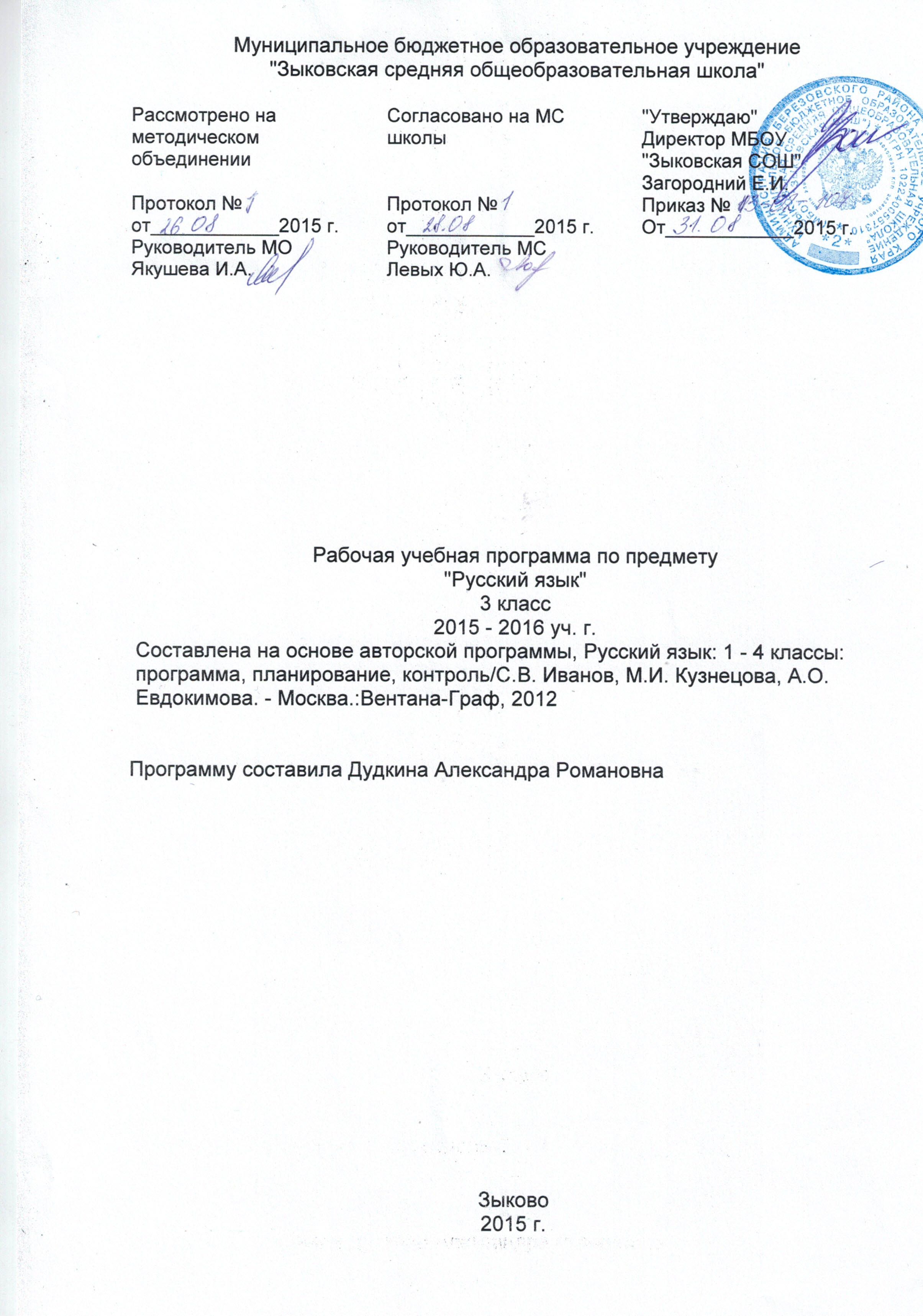 Пояснительная записка Программа по русскому языку (далее Программа) разработана на основе:ФГОС НОО, утвержденного приказом Минобразования России (от 6 октября 2009 г. № 373).Требований к результатам освоения основной образовательной программы начального общего образования МБОУ "Зыковской СОШ" на 2015 - 2016 учебный год.Авторской программы "Русский язык" для начальной школы, разработанной С.В. Ивановым, М.В. Кузнецовой, А.О. Евдокимовой, Л.В. Петренко, В.Ю. Романовой в рамках проекта "Начальная школа XXI века" (руководитель Н.Ф. Виноградова).Общие цели начального общего образования с учетом специфики учебного предметаРабочая программа курса "Русский язык" реализует основные положения концепции лингвистического образования младших школьников.	Цель курса  закладывание основы формирования функционально грамотной личности, обеспечение языкового и речевого развития ребенка, помощь в осознании себя носителем языка.	Задачами обучения русскому языку являются:ознакомить учащихся с основными положениями науки о языке;формировать умения и навыки грамотного, безошибочного письма;развивать устную и письменную речь обучающихся;развивать языковую эрудицию школьника, его интерес к языку и речевому творчеству.	Формирование познавательной мотивации осуществляется в процессе достижения предметных целей изучения русского языка — социокультурной и научно-исследовательской (познавательной).	Социокультурная цель изучения русского языка достигается решением задач развития устной и письменной речи учащихся и формирования у них основ грамотного, безошибочного письма. Научно-исследовательская цель реализуется в процессе ознакомления учащихся с основными положениями науки о языке.	Изменения в авторскую программу не внесены.Учебно-методический комплект1. Учебник «Русский язык», 3 класс в двух частях. Авторы: С.В.Иванов, А.О.Евдокимова, М.И.Кузнецова. 2.Рабочие тетради №1, №2. «Пишем грамотно» Авторы: С.В.Иванов, А.О.Евдокимова, М.И.Кузнецова.3. Русский язык: 3 класс: тетрадь для контрольных работ: для учащихся общеобразовательных организаций/ В.Ю. Романова, Л.В. Петленко. -  М.: Вентана-Граф, 2014.Общая характеристика учебного предмета с указанием особенностей организации учебной деятельности и видов контроля	Важнейшим условием успешного решения поставленных задач является следование закономерностям науки о языке, что обеспечивает не только сохранение лингвистической логики, но и поступательное развитие языкового мышления учеников. В то же время научная информация и методический аппарат средств обучения должны учитывать психологические особенности учащихся данного возраста и служить средством формирования  учебной деятельности на уроках русского языка.Специфика русского языка заключается в его тесной взаимосвязи со всеми учебными предметами, особенно с литературным чтением. Эти два предмета представляют собой единую образовательную область, в которой изучение русского языка сочетается с обучением чтению и первоначальным литературным образованием. Наряду с формированием основ элементарного графического навыка и навыка чтения развиваются речевые умения учащихся, обогащается и активизируется словарь, совершенствуется фонематический слух, осуществляется грамматико-орфографическая пропедевтика.Систематический курс русского языка представлен в 3 классе как совокупность понятий, правил, сведений, взаимодействующих между собой, и имеет познавательно — коммуникативную направленность. Это предполагает развитие коммуникативной мотивации, пристальное внимание к значению и функциям всех языковых единиц. Орфографические и пунктуационные правила рассматриваются параллельно с изучением фонетики, морфологии, морфемики, синтаксиса. Предусматривается знакомство учащихся с различными принципами русского правописания (без введения терминологии).Единицей учебного процесса является урок, построенный в системно-деятельностном подходе и включающий в себя все формы работы: индивидуальную, групповую и пр. Программа реализует методический принцип "один урок - один объект - одна цель", который позволил выделить в структуре программы и средств обучения, созданных на ее основе три блока, каждый из которых соответствует целям обучения русскому языку: «Как устроен наш язык», «Правописание» и «Развитие речи». Под блоком понимается объединение уроков, реализующих одну цель обучения. Уроки блока «Как устроен наш язык» реализуют цель ознакомления учеников с основами лингвистических знаний: фонетика, графика и орфоэпия, состав слова (морфемика), грамматика (морфология и синтаксис) русского языка.Уроки блока «Правописание» формируют навыки грамотного, безошибочного письма. Уроки блока «Развитие речи» призваны совершенствовать коммуникативные умения учащихся в условиях устного и письменного общения. Такое структурирование курса позволяет успешно реализовать не только цели развития логического и абстрактного мышления, но и решить практические задачи по формированию навыка грамотного, безошибочного письма и развитию речи учащихся, сделать ученика субъектом обучения, когда на каждом уроке ученик четко осознает, что и с какой целью он выполняет, избавить учеников от психологической утомляемости, возникающей из-за немотивированного смешения различных видов работы.Предметными результатами изучения русского языка являются: овладение начальными представлениями о нормах русского литературного языка (орфоэпических, лексических, грамматических) и правилах речевого этикета; умение применять орфографические правила и правила постановки знаков препинания (в объеме изученного) при записи собственных и предложенных текстов; умение проверять написанное; умение (в объеме изученного) находить, сравнивать, классифицировать, характеризовать такие языковые единицы, как звук, буква, часть слова, часть речи, член предложения, простое предложение; способность контролировать свои действия, проверять написанное.	Контроль за уровнем достижений учащихся по русскому языку проводится в форме письменных работ: диктантов, грамматических заданий, контрольных списываний, изложений, тестовых заданий.
Диктант служит средством проверки орфографических и пунктуационных умений и навыков. 
Грамматический разбор есть средство проверки степени понимания учащимися изучаемых грамматических явлений, умения производить простейший языковой анализ слов и предложений.
Контрольное списывание, как и диктант, - способ проверки усвоенных орфографических и пунктуационных правил, сформированности умений и навыков. Здесь также проверяется умение списывать с печатного текста, обнаруживать орфограммы, находить границы предложения, устанавливать части текста, выписывать ту или иную часть текста.
Изложение (обучающее) проверяет, как идет формирование навыка письменной речи; умения понимать и передавать основное содержание текста без пропусков существенных моментов; умения организовать письменный пересказ, соблюдая правила родного языка.
Тестовые задания - динамичная форма проверки, направленная на установление уровня сформированности умения использовать свои знания в нестандартных учебных ситуациях.	Промежуточная аттестация обучающихся по предмету математика проходит в конце года в форме контрольной работы (по материалам ЦОКО).Описание места учебного предмета в учебном плане	На реализацию программы по русскому языку в 3 классе предусмотрено 170 часов (34 учебные недели по 5 часов в неделю): 145 часов по учебнику и 25 часов – резервные уроки, на которых осуществляется повторение, закрепление изученного материала, а так же проверка знаний учащихся.Описание ценностных ориентиров содержания учебного предмета «Русский язык».Ведущее место предмета «Русский язык» в системе общего образования обусловлено тем, что русский язык является государственным языком Российской Федерации, родным языком русского народа, средством межнационального общения. Изучение русского языка способствует формированию у учащихся представлений о языке как основном средстве человеческого общения, явлении национальной культуры и основе национального самосознания.В процессе изучения русского языка у учащихся формируется позитивное эмоционально-ценностное отношение к русскому языку, стремление к его грамотному использованию, понимание того, что правильная устная и письменная речь является показателем общей культуры человека. На уроках русского языка ученики получают начальное представление о нормах русского литературного языка и правилах речевого этикета,  учатся ориентироваться в целях, задачах, условиях общения, выборе адекватных языковых средств для успешного решения коммуникативной задачи.Русский язык является для учащихся основой всего процесса обучения, средством развития их мышления, воображения, интеллектуальных и творческих способностей, основным каналом социализации личности. Успехи в изучении русского языка во многом определяют результаты обучения по другим школьным предметам.Содержание учебного предмета, личностные, метапредметные и предметные результаты освоения учебного предметаЧтение. Работа с текстом (метапредметные результаты)	В результате изучения всех без исключения учебных предметов при получении начального общего образования приобретут первичные навыки работы с содержащейся в текстах информацией в процессе чтения соответствующих возрасту литературных, учебных, научно-познавательных текстов, инструкций. Третьеклассники научатся осознанно читать тексты с целью удовлетворения познавательного интереса, освоения и использования информации. Обучающиеся овладеют элементарными навыками чтения информации, представленной в наглядно-символической форме, приобретут опыт работы с текстами, содержащими рисунки, таблицы, диаграммы, схемы.	У третьеклассников будут развиты такие читательские действия, как поиск информации, выделение нужной для решения практической или учебной задачи информации, систематизация, сопоставление, анализ и обобщение имеющихся в тексте идей и информации, их интерпретация и преобразование. Обучающиеся смогут использовать полученную из разного вида текстов информацию для установления несложных причинно-следственных связей и зависимостей, объяснения, обоснования утверждений, а также принятия решений в простых учебных и практических ситуациях.Выпускники получат возможность научиться  самостоятельно организовывать поиск информации. Работа с текстом: поиск информации и понимание  прочитанногоТретьеклассник научится:	находить в тексте конкретные сведения, факты, заданные в явном виде;определять тему и главную мысль текста;делить тексты на смысловые части, составлять план текста;вычленять содержащиеся  в  тексте  основные  события  и устанавливать их последовательность; упорядочивать информацию по заданному основанию;сравнивать между  собой  объекты,  описанные  в  тексте,  выделяя 2— 3 существенных признака;понимать информацию, представленную в неявном виде (например, находить в тексте несколько примеров, доказывающих приведённое утверждение; характеризовать явление по его описанию; выделять общий признак группы элементов);понимать информацию, представленную разными способами: словесно, в виде таблицы, схемы, диаграммы;ориентироваться в соответствующих возрасту словарях и справочниках.Третьеклассник получит возможность научиться:использовать формальные элементы текста (например, подзаголовки, сноски) для поиска нужной информации;работать с несколькими источниками информации;сопоставлять информацию, полученную из нескольких источников.Работа с текстом: преобразование и интерпретация информациипересказывать текст подробно и сжато;соотносить факты с общей идеей текста, устанавливать простые связи, не показанные в тексте напрямую;формулировать несложные выводы, основываясь на тексте; находить аргументы, подтверждающие вывод;сопоставлять и обобщать содержащуюся в разных частях текста информацию;составлять на основании текста небольшое монологическое высказывание, отвечая на поставленный вопрос.Третьеклассник получит возможность научиться:делать выписки из прочитанных текстов с учётом цели их дальнейшего использования;Работа с текстом: оценка информации третьеклассник научится:высказывать оценочные суждения и свою точку зрения о прочитанном тексте;на основе имеющихся знаний, жизненного  опыта  подвергать сомнению достоверность прочитанного, обнаруживать недостоверность получаемых сведений, пробелы в информации и находить пути восполнения этих пробелов;участвовать в учебном диалоге при обсуждении прочитанного или прослушанного текста.Третьеклассник получит возможность научиться:сопоставлять различные точки зрения;соотносить позицию автора с собственной точкой зрения;в процессе работы с одним или несколькими источниками выявлять достоверную (противоречивую) информацию.Формирование ИКТ-компетентности обучающихся (метапредметные результаты)	В результате изучения всех без исключения предметов на уровне начального общего образования начинается формирование навыков, необходимых для жизни и работы в современном высокотехнологичном обществе. Обучающиеся приобретут опыт работы с информационными объектами, в которых объединяются текст, наглядно-графические изображения, цифровые данные, неподвижные и движущиеся изображения, звук, ссылки и базы данных и которые могут передаваться как устно, так и с помощью телекоммуникационных технологий или размещаться в Интернете.	Обучающиеся познакомятся с различными средствами информационно- коммуникационных технологий (ИКТ), освоят общие безопасные и эргономичные принципы работы с ними; осознают возможности различных средств ИКТ для использования в обучении, развития собственной познавательной деятельности и общей культуры.	Они приобретут первичные навыки обработки и поиска информации при помощи средств ИКТ: научатся вводить различные виды информации  в компьютер: текст, звук, изображение, цифровые данные; создавать, редактировать, сохранять и передавать медиасообщения.Выпускники научатся оценивать потребность в дополнительной информации для решения учебных задач и самостоятельной познавательной деятельности; определять возможные источники ее получения; критически относиться к информации и к выбору источника информации.	Они научатся планировать, проектировать и моделировать процессы в простых учебных и практических ситуациях.В результате использования средств и инструментов ИКТ и ИКТ-ресурсов для решения разнообразных учебно-познавательных и учебно-практических задач.Знакомство со средствами ИКТ, гигиена работы с компьютером Третьеклассник научится:использовать безопасные для органов зрения, нервной системы, опорно-двигательного аппарата эргономичные приёмы работы с компьютером и другими средствами ИКТ; выполнять компенсирующие физические упражнения (мини-зарядку);организовывать систему папок для хранения собственной информации в компьютере.Технология ввода информации в компьютер: ввод текста, запись звука, изображения, цифровых данныхТретьеклассник научится:набирать небольшие тексты на родном языке;;рисовать (создавать простые изображения)на графическом планшете;Третьеклассник получит возможность научиться:набирать небольшие тексты на иностранном языке;Обработка и поиск информации третьеклассник научится:использовать сменные носители (CD-диски, флэш-карты);собирать числовые данные в естественно-научных наблюдениях и экспериментах, используя цифровые датчики, камеру, микрофон и другие средства ИКТ, а также в ходе опроса людей;редактировать тексты, последовательности изображений, слайды в соответствии с коммуникативной или учебной задачей, включая редактирование текста, цепочек изображений, видео- и аудиозаписей, фотоизображений;пользоваться основными функциями стандартного текстового редактора, использовать полуавтоматический орфографический контроль; следовать основным правилам оформления текста;искать информацию в соответствующих возрасту цифровых словарях и справочниках, базах данных, контролируемом Интернете, системе поиска внутри компьютера; составлять список используемых информационных источников (в том числе с использованием ссылок);Третьеклассник получит возможность научиться:грамотно формулировать запросы при поиске в сети Интернет; критически относиться к информации и к выбору источника информации.Создание, представление и передача сообщений третьеклассник научится:создавать текстовые сообщения с использованием средств ИКТ, редактировать, оформлять и сохранять их;готовить и проводить презентацию перед небольшой аудиторией: создавать план презентации, выбирать аудиовизуальную поддержку, писать пояснения и тезисы для презентации;создавать простые схемы, диаграммы, планы и пр.;создавать простые изображения, пользуясь графическими возможностями компьютера; составлять новое изображение из  готовых фрагментов (аппликация);Третьеклассник получит возможность научиться:представлять данные;Планирование деятельности, управление и организация третьеклассник научится:планировать несложные исследования объектов и процессов внешнего мира.Третьеклассник получит возможность научиться:проектировать несложные объекты и процессы реального мира, своей собственной деятельности и деятельности группы.Тематическое планирование с определением основных видов деятельности обучающегосяОписание учебно-методического и материально-технического обеспечения образовательного процессаКалендарно-тематическое планированиеРазделСодержаниеПредметные результатыЛичностные и метапредметные результатыI. Систематический курс. «Как устроен наш язык» (основы лингвистических знаний).I. Систематический курс. «Как устроен наш язык» (основы лингвистических знаний).I. Систематический курс. «Как устроен наш язык» (основы лингвистических знаний).Личностные универсальные учебные действияориентация на принятие образца«хорошего ученика»;– интерес к познанию русскогоязыка;– ориентация на анализ соответствия результатов требованиям конкретной учебной задачи;– предпосылки для готовности самостоятельно оценить успешность своей деятельности на основе предложенных критериев;– осознание ответственности человека за общее благополучие, осознание своей этнической принадлежности;– развитие чувства гордости за свою Родину, народ и историю;– представление о своей гражданской идентичности в форме осознания «Я» как гражданина России;– понимание нравственного содержания собственных поступков, поступков окружающих людей;– ориентация в поведении на принятые моральные нормы;– понимание чувств одноклассников, учителей;– понимание красоты природы России и родного края на основе знакомства с материалами курса по русскому языку.– внутренней позиции обучающегосяна уровне положительного отношения к образовательному учреждению,понимания необходимости учения,выраженных учебно-познавательныхмотивов;– выраженной устойчивой учебно-познавательной мотивации учения;– учебно-познавательного интересак нахождению разных способов решения учебной задачи;– способности к самооценке на основекритериев успешности учебной деятельности;– сопереживания другим людям;– следования в поведении моральнымнормам и этическим требованиям;– осознания своей гражданской идентичности в форме осознания «Я» как гражданина России;– чувства прекрасного и эстетических чувств на основе знакомствас материалом курса по русскомуязыкуРегулятивные универсальные учебные действияОбучающийся научится– следовать установленным правилам в планировании и контроле способа решения;– контролировать и оценивать свои действия в работе с учебным материалом при сотрудничестве с учителем,одноклассниками;– отбирать адекватные средства достижения цели деятельности;– вносить необходимые коррективы в действия на основе его оценкии учета характера сделанных ошибок; – действовать в учебном сотрудничестве в соответствии с принятойролью.– самостоятельно находить несколько вариантов решения учебной задачи, представленной на наглядно-образном, словесно-образном и словесно-логическом уровнях;– самостоятельно адекватно оценивать правильность выполнения действия и вносить необходимые коррективы в исполнение в конце действия с учебным материалом;– на основе результатов решения речевых задач делать выводы о свойствах изучаемых языковых явленийПознавательные универсальные учебные действияОбучающийся научится– осуществлять поиск нужного иллюстративного и текстового материалов дополнительных изданиях, рекомендуемых учителем; – осуществлять запись(фиксацию)указанной учителем информациио русском языке;– пользоваться знаками, символами,таблицами, диаграммами, схемами, приведенными в учебной литературе;– строить небольшие сообщения в устной и письменной форме;– находить в содружестве с одноклассниками разные способы решения учебной задачи;– воспринимать смысл познавательных текстов, выделять информациюиз сообщений разных видов (в т.ч. текстов) в соответствии с учебной задачей;– анализировать изучаемые объекты с выделением существенных и несущественных признаков;– осуществлять синтез как составление целого из частей;– проводить сравнение, сериацию и классификацию изученных объектов по самостоятельно выделенным снованиям (критериям) при указании и без указания количества групп;– устанавливать причинно-следственные связи в изучаемом круге явлений;– понимать структуру построениярассуждения как связь простых суждений об объекте (явлении);– обобщать (самостоятельно выделять ряд или класс объектов);– подводить анализируемые объекты(явления) под понятия разного уровня обобщения (например: предложение, главные члены предложения, второстепенные члены; подлежащее, сказуемое);– проводить аналогии между изучаемым материалом и собственным опытом.осуществлять расширенный поискинформации в соответствии с заданиями учителя с использованием ресурсов библиотек, поисковых систем,медиаресурсов;– записывать, фиксировать информацию о русском языке с помощьюинструментов ИКТ;– создавать и преобразовывать модели и схемы по заданиям учителя;– строить сообщения в устнойи письменной форме;– находить самостоятельно разныеспособы решения учебной задачи;– осуществлять сравнение, сериациюи классификацию изученных объектов по самостоятельно выделенным основаниям (критериям);– строить логическое рассуждениекак связь простых суждений об объекте (явлении).Коммуникативные универсальные учебные действияОбучающийся научится:строить сообщение в соответствиис учебной задачей;– ориентироваться на позицию партнера в общении и взаимодействии;– учитывать другое мнение и позицию;– договариваться, приходить к общему решению (при работе в паре, в группе);– контролировать действия партнера;– адекватно использовать средстваустной речи для решения различныхкоммуникативных задач.строить монологическое высказывание (при возможности сопровождая его аудиовизуальной поддержкой), владеть диалогической формойкоммуникации, используя в том числе при возможности средства и инструменты ИКТ и дистанционного общения;– допускать возможность существования различных точек зрения, в томчисле не совпадающих с собственной, и ориентироваться на позицию партнера в общении и взаимодействии;– стремиться к координации различных позиций в сотрудничестве;– строить понятные для партнеравысказывания, учитывающие, чтопартнер знает и видит, а что нет;– использовать речь для регуляциисвоего действия;– понимать ситуации возникновенияконфликта, содействовать его разрешению;– оказывать в сотрудничестве необходимую помощь;– использовать речь для планирования своей деятельности.I. Фонетика и графика.Повторение изученного в 1 и 2 классах на основе фонетического разбора слова.Ученик научится:различать, сравнивать, кратко характеризовать:парные и непарные по твердости – мягкости согласные звуки, парные и непарные по звонкости – глухости согласные звуки;разделительные твердый и мягкий знаки;лексическое значение слова в толковом словаре; делить слова на слоги;применять правила правописания:при написании слов с парными-непарными по звонкости-глухости согласными звукамиразделительные твердый и мягкий знаки;Ученик получит возможность научиться:проводить по предложенному в учебнике алгоритму фонетический разбор слова.Личностные универсальные учебные действияориентация на принятие образца«хорошего ученика»;– интерес к познанию русскогоязыка;– ориентация на анализ соответствия результатов требованиям конкретной учебной задачи;– предпосылки для готовности самостоятельно оценить успешность своей деятельности на основе предложенных критериев;– осознание ответственности человека за общее благополучие, осознание своей этнической принадлежности;– развитие чувства гордости за свою Родину, народ и историю;– представление о своей гражданской идентичности в форме осознания «Я» как гражданина России;– понимание нравственного содержания собственных поступков, поступков окружающих людей;– ориентация в поведении на принятые моральные нормы;– понимание чувств одноклассников, учителей;– понимание красоты природы России и родного края на основе знакомства с материалами курса по русскому языку.– внутренней позиции обучающегосяна уровне положительного отношения к образовательному учреждению,понимания необходимости учения,выраженных учебно-познавательныхмотивов;– выраженной устойчивой учебно-познавательной мотивации учения;– учебно-познавательного интересак нахождению разных способов решения учебной задачи;– способности к самооценке на основекритериев успешности учебной деятельности;– сопереживания другим людям;– следования в поведении моральнымнормам и этическим требованиям;– осознания своей гражданской идентичности в форме осознания «Я» как гражданина России;– чувства прекрасного и эстетических чувств на основе знакомствас материалом курса по русскомуязыкуРегулятивные универсальные учебные действияОбучающийся научится– следовать установленным правилам в планировании и контроле способа решения;– контролировать и оценивать свои действия в работе с учебным материалом при сотрудничестве с учителем,одноклассниками;– отбирать адекватные средства достижения цели деятельности;– вносить необходимые коррективы в действия на основе его оценкии учета характера сделанных ошибок; – действовать в учебном сотрудничестве в соответствии с принятойролью.– самостоятельно находить несколько вариантов решения учебной задачи, представленной на наглядно-образном, словесно-образном и словесно-логическом уровнях;– самостоятельно адекватно оценивать правильность выполнения действия и вносить необходимые коррективы в исполнение в конце действия с учебным материалом;– на основе результатов решения речевых задач делать выводы о свойствах изучаемых языковых явленийПознавательные универсальные учебные действияОбучающийся научится– осуществлять поиск нужного иллюстративного и текстового материалов дополнительных изданиях, рекомендуемых учителем; – осуществлять запись(фиксацию)указанной учителем информациио русском языке;– пользоваться знаками, символами,таблицами, диаграммами, схемами, приведенными в учебной литературе;– строить небольшие сообщения в устной и письменной форме;– находить в содружестве с одноклассниками разные способы решения учебной задачи;– воспринимать смысл познавательных текстов, выделять информациюиз сообщений разных видов (в т.ч. текстов) в соответствии с учебной задачей;– анализировать изучаемые объекты с выделением существенных и несущественных признаков;– осуществлять синтез как составление целого из частей;– проводить сравнение, сериацию и классификацию изученных объектов по самостоятельно выделенным снованиям (критериям) при указании и без указания количества групп;– устанавливать причинно-следственные связи в изучаемом круге явлений;– понимать структуру построениярассуждения как связь простых суждений об объекте (явлении);– обобщать (самостоятельно выделять ряд или класс объектов);– подводить анализируемые объекты(явления) под понятия разного уровня обобщения (например: предложение, главные члены предложения, второстепенные члены; подлежащее, сказуемое);– проводить аналогии между изучаемым материалом и собственным опытом.осуществлять расширенный поискинформации в соответствии с заданиями учителя с использованием ресурсов библиотек, поисковых систем,медиаресурсов;– записывать, фиксировать информацию о русском языке с помощьюинструментов ИКТ;– создавать и преобразовывать модели и схемы по заданиям учителя;– строить сообщения в устнойи письменной форме;– находить самостоятельно разныеспособы решения учебной задачи;– осуществлять сравнение, сериациюи классификацию изученных объектов по самостоятельно выделенным основаниям (критериям);– строить логическое рассуждениекак связь простых суждений об объекте (явлении).Коммуникативные универсальные учебные действияОбучающийся научится:строить сообщение в соответствиис учебной задачей;– ориентироваться на позицию партнера в общении и взаимодействии;– учитывать другое мнение и позицию;– договариваться, приходить к общему решению (при работе в паре, в группе);– контролировать действия партнера;– адекватно использовать средстваустной речи для решения различныхкоммуникативных задач.строить монологическое высказывание (при возможности сопровождая его аудиовизуальной поддержкой), владеть диалогической формойкоммуникации, используя в том числе при возможности средства и инструменты ИКТ и дистанционного общения;– допускать возможность существования различных точек зрения, в томчисле не совпадающих с собственной, и ориентироваться на позицию партнера в общении и взаимодействии;– стремиться к координации различных позиций в сотрудничестве;– строить понятные для партнеравысказывания, учитывающие, чтопартнер знает и видит, а что нет;– использовать речь для регуляциисвоего действия;– понимать ситуации возникновенияконфликта, содействовать его разрешению;– оказывать в сотрудничестве необходимую помощь;– использовать речь для планирования своей деятельности.2. Орфоэпия. (изучается во всех разделах курса).Произношение звуков и сочетаний звуков, ударение в словах в соответствии с нормами современного русского литературного языка.Ученик научится:определять место ударения в слове;произносить звуки и сочетания звуков в соответствии с нормами современного русского литературного языка.Личностные универсальные учебные действияориентация на принятие образца«хорошего ученика»;– интерес к познанию русскогоязыка;– ориентация на анализ соответствия результатов требованиям конкретной учебной задачи;– предпосылки для готовности самостоятельно оценить успешность своей деятельности на основе предложенных критериев;– осознание ответственности человека за общее благополучие, осознание своей этнической принадлежности;– развитие чувства гордости за свою Родину, народ и историю;– представление о своей гражданской идентичности в форме осознания «Я» как гражданина России;– понимание нравственного содержания собственных поступков, поступков окружающих людей;– ориентация в поведении на принятые моральные нормы;– понимание чувств одноклассников, учителей;– понимание красоты природы России и родного края на основе знакомства с материалами курса по русскому языку.– внутренней позиции обучающегосяна уровне положительного отношения к образовательному учреждению,понимания необходимости учения,выраженных учебно-познавательныхмотивов;– выраженной устойчивой учебно-познавательной мотивации учения;– учебно-познавательного интересак нахождению разных способов решения учебной задачи;– способности к самооценке на основекритериев успешности учебной деятельности;– сопереживания другим людям;– следования в поведении моральнымнормам и этическим требованиям;– осознания своей гражданской идентичности в форме осознания «Я» как гражданина России;– чувства прекрасного и эстетических чувств на основе знакомствас материалом курса по русскомуязыкуРегулятивные универсальные учебные действияОбучающийся научится– следовать установленным правилам в планировании и контроле способа решения;– контролировать и оценивать свои действия в работе с учебным материалом при сотрудничестве с учителем,одноклассниками;– отбирать адекватные средства достижения цели деятельности;– вносить необходимые коррективы в действия на основе его оценкии учета характера сделанных ошибок; – действовать в учебном сотрудничестве в соответствии с принятойролью.– самостоятельно находить несколько вариантов решения учебной задачи, представленной на наглядно-образном, словесно-образном и словесно-логическом уровнях;– самостоятельно адекватно оценивать правильность выполнения действия и вносить необходимые коррективы в исполнение в конце действия с учебным материалом;– на основе результатов решения речевых задач делать выводы о свойствах изучаемых языковых явленийПознавательные универсальные учебные действияОбучающийся научится– осуществлять поиск нужного иллюстративного и текстового материалов дополнительных изданиях, рекомендуемых учителем; – осуществлять запись(фиксацию)указанной учителем информациио русском языке;– пользоваться знаками, символами,таблицами, диаграммами, схемами, приведенными в учебной литературе;– строить небольшие сообщения в устной и письменной форме;– находить в содружестве с одноклассниками разные способы решения учебной задачи;– воспринимать смысл познавательных текстов, выделять информациюиз сообщений разных видов (в т.ч. текстов) в соответствии с учебной задачей;– анализировать изучаемые объекты с выделением существенных и несущественных признаков;– осуществлять синтез как составление целого из частей;– проводить сравнение, сериацию и классификацию изученных объектов по самостоятельно выделенным снованиям (критериям) при указании и без указания количества групп;– устанавливать причинно-следственные связи в изучаемом круге явлений;– понимать структуру построениярассуждения как связь простых суждений об объекте (явлении);– обобщать (самостоятельно выделять ряд или класс объектов);– подводить анализируемые объекты(явления) под понятия разного уровня обобщения (например: предложение, главные члены предложения, второстепенные члены; подлежащее, сказуемое);– проводить аналогии между изучаемым материалом и собственным опытом.осуществлять расширенный поискинформации в соответствии с заданиями учителя с использованием ресурсов библиотек, поисковых систем,медиаресурсов;– записывать, фиксировать информацию о русском языке с помощьюинструментов ИКТ;– создавать и преобразовывать модели и схемы по заданиям учителя;– строить сообщения в устнойи письменной форме;– находить самостоятельно разныеспособы решения учебной задачи;– осуществлять сравнение, сериациюи классификацию изученных объектов по самостоятельно выделенным основаниям (критериям);– строить логическое рассуждениекак связь простых суждений об объекте (явлении).Коммуникативные универсальные учебные действияОбучающийся научится:строить сообщение в соответствиис учебной задачей;– ориентироваться на позицию партнера в общении и взаимодействии;– учитывать другое мнение и позицию;– договариваться, приходить к общему решению (при работе в паре, в группе);– контролировать действия партнера;– адекватно использовать средстваустной речи для решения различныхкоммуникативных задач.строить монологическое высказывание (при возможности сопровождая его аудиовизуальной поддержкой), владеть диалогической формойкоммуникации, используя в том числе при возможности средства и инструменты ИКТ и дистанционного общения;– допускать возможность существования различных точек зрения, в томчисле не совпадающих с собственной, и ориентироваться на позицию партнера в общении и взаимодействии;– стремиться к координации различных позиций в сотрудничестве;– строить понятные для партнеравысказывания, учитывающие, чтопартнер знает и видит, а что нет;– использовать речь для регуляциисвоего действия;– понимать ситуации возникновенияконфликта, содействовать его разрешению;– оказывать в сотрудничестве необходимую помощь;– использовать речь для планирования своей деятельности.3. Состав слова (морфемика).Повторение изученного во 2 классе на основе разбора слова по составу.Ученик научится:различать, сравнивать, кратко характеризовать:в словах с однозначно выделяемыми морфемами окончание, корень, суффикс, приставку;применять правила правописания:при выделении частей слова (корень, приставка, суффикс, окончание);Ученик получит возможность научиться:проводить по предложенному в учебнике алгоритму разбор слова по составу.Личностные универсальные учебные действияориентация на принятие образца«хорошего ученика»;– интерес к познанию русскогоязыка;– ориентация на анализ соответствия результатов требованиям конкретной учебной задачи;– предпосылки для готовности самостоятельно оценить успешность своей деятельности на основе предложенных критериев;– осознание ответственности человека за общее благополучие, осознание своей этнической принадлежности;– развитие чувства гордости за свою Родину, народ и историю;– представление о своей гражданской идентичности в форме осознания «Я» как гражданина России;– понимание нравственного содержания собственных поступков, поступков окружающих людей;– ориентация в поведении на принятые моральные нормы;– понимание чувств одноклассников, учителей;– понимание красоты природы России и родного края на основе знакомства с материалами курса по русскому языку.– внутренней позиции обучающегосяна уровне положительного отношения к образовательному учреждению,понимания необходимости учения,выраженных учебно-познавательныхмотивов;– выраженной устойчивой учебно-познавательной мотивации учения;– учебно-познавательного интересак нахождению разных способов решения учебной задачи;– способности к самооценке на основекритериев успешности учебной деятельности;– сопереживания другим людям;– следования в поведении моральнымнормам и этическим требованиям;– осознания своей гражданской идентичности в форме осознания «Я» как гражданина России;– чувства прекрасного и эстетических чувств на основе знакомствас материалом курса по русскомуязыкуРегулятивные универсальные учебные действияОбучающийся научится– следовать установленным правилам в планировании и контроле способа решения;– контролировать и оценивать свои действия в работе с учебным материалом при сотрудничестве с учителем,одноклассниками;– отбирать адекватные средства достижения цели деятельности;– вносить необходимые коррективы в действия на основе его оценкии учета характера сделанных ошибок; – действовать в учебном сотрудничестве в соответствии с принятойролью.– самостоятельно находить несколько вариантов решения учебной задачи, представленной на наглядно-образном, словесно-образном и словесно-логическом уровнях;– самостоятельно адекватно оценивать правильность выполнения действия и вносить необходимые коррективы в исполнение в конце действия с учебным материалом;– на основе результатов решения речевых задач делать выводы о свойствах изучаемых языковых явленийПознавательные универсальные учебные действияОбучающийся научится– осуществлять поиск нужного иллюстративного и текстового материалов дополнительных изданиях, рекомендуемых учителем; – осуществлять запись(фиксацию)указанной учителем информациио русском языке;– пользоваться знаками, символами,таблицами, диаграммами, схемами, приведенными в учебной литературе;– строить небольшие сообщения в устной и письменной форме;– находить в содружестве с одноклассниками разные способы решения учебной задачи;– воспринимать смысл познавательных текстов, выделять информациюиз сообщений разных видов (в т.ч. текстов) в соответствии с учебной задачей;– анализировать изучаемые объекты с выделением существенных и несущественных признаков;– осуществлять синтез как составление целого из частей;– проводить сравнение, сериацию и классификацию изученных объектов по самостоятельно выделенным снованиям (критериям) при указании и без указания количества групп;– устанавливать причинно-следственные связи в изучаемом круге явлений;– понимать структуру построениярассуждения как связь простых суждений об объекте (явлении);– обобщать (самостоятельно выделять ряд или класс объектов);– подводить анализируемые объекты(явления) под понятия разного уровня обобщения (например: предложение, главные члены предложения, второстепенные члены; подлежащее, сказуемое);– проводить аналогии между изучаемым материалом и собственным опытом.осуществлять расширенный поискинформации в соответствии с заданиями учителя с использованием ресурсов библиотек, поисковых систем,медиаресурсов;– записывать, фиксировать информацию о русском языке с помощьюинструментов ИКТ;– создавать и преобразовывать модели и схемы по заданиям учителя;– строить сообщения в устнойи письменной форме;– находить самостоятельно разныеспособы решения учебной задачи;– осуществлять сравнение, сериациюи классификацию изученных объектов по самостоятельно выделенным основаниям (критериям);– строить логическое рассуждениекак связь простых суждений об объекте (явлении).Коммуникативные универсальные учебные действияОбучающийся научится:строить сообщение в соответствиис учебной задачей;– ориентироваться на позицию партнера в общении и взаимодействии;– учитывать другое мнение и позицию;– договариваться, приходить к общему решению (при работе в паре, в группе);– контролировать действия партнера;– адекватно использовать средстваустной речи для решения различныхкоммуникативных задач.строить монологическое высказывание (при возможности сопровождая его аудиовизуальной поддержкой), владеть диалогической формойкоммуникации, используя в том числе при возможности средства и инструменты ИКТ и дистанционного общения;– допускать возможность существования различных точек зрения, в томчисле не совпадающих с собственной, и ориентироваться на позицию партнера в общении и взаимодействии;– стремиться к координации различных позиций в сотрудничестве;– строить понятные для партнеравысказывания, учитывающие, чтопартнер знает и видит, а что нет;– использовать речь для регуляциисвоего действия;– понимать ситуации возникновенияконфликта, содействовать его разрешению;– оказывать в сотрудничестве необходимую помощь;– использовать речь для планирования своей деятельности.4. Синтаксис.Предложение. Нахождение главных членов предложения: подлежащего и сказуемого. Установление с помощью смысловых (синтаксических) вопросов связи между словами в предложении. Различение главных и второстепенных членов предложения (дополнение, определение, обстоятельство).Наблюдение за однородными членами предложения. Использование интонации перечисления в предложениях с однородными членами без союзов и с союзами и, а, но.Ученик  научится:различать, сравнивать, кратко характеризовать:виды предложений по цели высказывания и интонации;главные (подлежащее и сказуемое) и второстепенные члены предложения;выделять, находить:грамматическую основу простого двусоставного предложения;в простом предложении однородные члены (как главные, так и второстепенные);предложения с однородными членами без союзов и с союзами и, а, но;Ученик получит возможность научиться:различать такие второстепенные члены предложения как дополнение, определение, обстоятельство.Личностные универсальные учебные действияориентация на принятие образца«хорошего ученика»;– интерес к познанию русскогоязыка;– ориентация на анализ соответствия результатов требованиям конкретной учебной задачи;– предпосылки для готовности самостоятельно оценить успешность своей деятельности на основе предложенных критериев;– осознание ответственности человека за общее благополучие, осознание своей этнической принадлежности;– развитие чувства гордости за свою Родину, народ и историю;– представление о своей гражданской идентичности в форме осознания «Я» как гражданина России;– понимание нравственного содержания собственных поступков, поступков окружающих людей;– ориентация в поведении на принятые моральные нормы;– понимание чувств одноклассников, учителей;– понимание красоты природы России и родного края на основе знакомства с материалами курса по русскому языку.– внутренней позиции обучающегосяна уровне положительного отношения к образовательному учреждению,понимания необходимости учения,выраженных учебно-познавательныхмотивов;– выраженной устойчивой учебно-познавательной мотивации учения;– учебно-познавательного интересак нахождению разных способов решения учебной задачи;– способности к самооценке на основекритериев успешности учебной деятельности;– сопереживания другим людям;– следования в поведении моральнымнормам и этическим требованиям;– осознания своей гражданской идентичности в форме осознания «Я» как гражданина России;– чувства прекрасного и эстетических чувств на основе знакомствас материалом курса по русскомуязыкуРегулятивные универсальные учебные действияОбучающийся научится– следовать установленным правилам в планировании и контроле способа решения;– контролировать и оценивать свои действия в работе с учебным материалом при сотрудничестве с учителем,одноклассниками;– отбирать адекватные средства достижения цели деятельности;– вносить необходимые коррективы в действия на основе его оценкии учета характера сделанных ошибок; – действовать в учебном сотрудничестве в соответствии с принятойролью.– самостоятельно находить несколько вариантов решения учебной задачи, представленной на наглядно-образном, словесно-образном и словесно-логическом уровнях;– самостоятельно адекватно оценивать правильность выполнения действия и вносить необходимые коррективы в исполнение в конце действия с учебным материалом;– на основе результатов решения речевых задач делать выводы о свойствах изучаемых языковых явленийПознавательные универсальные учебные действияОбучающийся научится– осуществлять поиск нужного иллюстративного и текстового материалов дополнительных изданиях, рекомендуемых учителем; – осуществлять запись(фиксацию)указанной учителем информациио русском языке;– пользоваться знаками, символами,таблицами, диаграммами, схемами, приведенными в учебной литературе;– строить небольшие сообщения в устной и письменной форме;– находить в содружестве с одноклассниками разные способы решения учебной задачи;– воспринимать смысл познавательных текстов, выделять информациюиз сообщений разных видов (в т.ч. текстов) в соответствии с учебной задачей;– анализировать изучаемые объекты с выделением существенных и несущественных признаков;– осуществлять синтез как составление целого из частей;– проводить сравнение, сериацию и классификацию изученных объектов по самостоятельно выделенным снованиям (критериям) при указании и без указания количества групп;– устанавливать причинно-следственные связи в изучаемом круге явлений;– понимать структуру построениярассуждения как связь простых суждений об объекте (явлении);– обобщать (самостоятельно выделять ряд или класс объектов);– подводить анализируемые объекты(явления) под понятия разного уровня обобщения (например: предложение, главные члены предложения, второстепенные члены; подлежащее, сказуемое);– проводить аналогии между изучаемым материалом и собственным опытом.осуществлять расширенный поискинформации в соответствии с заданиями учителя с использованием ресурсов библиотек, поисковых систем,медиаресурсов;– записывать, фиксировать информацию о русском языке с помощьюинструментов ИКТ;– создавать и преобразовывать модели и схемы по заданиям учителя;– строить сообщения в устнойи письменной форме;– находить самостоятельно разныеспособы решения учебной задачи;– осуществлять сравнение, сериациюи классификацию изученных объектов по самостоятельно выделенным основаниям (критериям);– строить логическое рассуждениекак связь простых суждений об объекте (явлении).Коммуникативные универсальные учебные действияОбучающийся научится:строить сообщение в соответствиис учебной задачей;– ориентироваться на позицию партнера в общении и взаимодействии;– учитывать другое мнение и позицию;– договариваться, приходить к общему решению (при работе в паре, в группе);– контролировать действия партнера;– адекватно использовать средстваустной речи для решения различныхкоммуникативных задач.строить монологическое высказывание (при возможности сопровождая его аудиовизуальной поддержкой), владеть диалогической формойкоммуникации, используя в том числе при возможности средства и инструменты ИКТ и дистанционного общения;– допускать возможность существования различных точек зрения, в томчисле не совпадающих с собственной, и ориентироваться на позицию партнера в общении и взаимодействии;– стремиться к координации различных позиций в сотрудничестве;– строить понятные для партнеравысказывания, учитывающие, чтопартнер знает и видит, а что нет;– использовать речь для регуляциисвоего действия;– понимать ситуации возникновенияконфликта, содействовать его разрешению;– оказывать в сотрудничестве необходимую помощь;– использовать речь для планирования своей деятельности.5. Морфология.Части речи; деление частей речи на самостоятельные и служебные.Имя существительное: общее значение (повторение изученного во 2 классе). Род и число имен существительных. Падеж. Падеж и предлог: образование предложно-падежной формы. Склонение имен существительных. Существительные одушевленные и неодушевленные, собственные и нарицательные. Словообразование имен существительных.Имя прилагательное: общее значение (повторение изученного во 2 классе). Изменение имен прилагательных по родам, числам и падежам. Основные признаки качественных, относительных и притяжательных имен прилагательных.Местоимение. Личные местоимения. Употребление личных местоимений в речи. Склонение личных местоимений.Ученик  научится:различать, сравнивать, кратко характеризовать:имя существительное, имя прилагательное, личное местоимение;выделять, находить:собственные имена существительные;личные местоимения 1, 2, 3-го лица;определять род изменяемых имён существительных;устанавливать форму числа (единственное или множественное) имени существительного;задавать падежные вопросы и определять падеж имени существительного;определять принадлежность имён существительных к 1, 2, 3-му склонению;Ученик получит возможность научиться:делить части речи на служебные и самостоятельные;образовывать предложно-падежную форму;выделять собственные и нарицательные имена существительные;знать основные признаки качественных, относительных и притяжательных имен прилагательных.Личностные универсальные учебные действияориентация на принятие образца«хорошего ученика»;– интерес к познанию русскогоязыка;– ориентация на анализ соответствия результатов требованиям конкретной учебной задачи;– предпосылки для готовности самостоятельно оценить успешность своей деятельности на основе предложенных критериев;– осознание ответственности человека за общее благополучие, осознание своей этнической принадлежности;– развитие чувства гордости за свою Родину, народ и историю;– представление о своей гражданской идентичности в форме осознания «Я» как гражданина России;– понимание нравственного содержания собственных поступков, поступков окружающих людей;– ориентация в поведении на принятые моральные нормы;– понимание чувств одноклассников, учителей;– понимание красоты природы России и родного края на основе знакомства с материалами курса по русскому языку.– внутренней позиции обучающегосяна уровне положительного отношения к образовательному учреждению,понимания необходимости учения,выраженных учебно-познавательныхмотивов;– выраженной устойчивой учебно-познавательной мотивации учения;– учебно-познавательного интересак нахождению разных способов решения учебной задачи;– способности к самооценке на основекритериев успешности учебной деятельности;– сопереживания другим людям;– следования в поведении моральнымнормам и этическим требованиям;– осознания своей гражданской идентичности в форме осознания «Я» как гражданина России;– чувства прекрасного и эстетических чувств на основе знакомствас материалом курса по русскомуязыкуРегулятивные универсальные учебные действияОбучающийся научится– следовать установленным правилам в планировании и контроле способа решения;– контролировать и оценивать свои действия в работе с учебным материалом при сотрудничестве с учителем,одноклассниками;– отбирать адекватные средства достижения цели деятельности;– вносить необходимые коррективы в действия на основе его оценкии учета характера сделанных ошибок; – действовать в учебном сотрудничестве в соответствии с принятойролью.– самостоятельно находить несколько вариантов решения учебной задачи, представленной на наглядно-образном, словесно-образном и словесно-логическом уровнях;– самостоятельно адекватно оценивать правильность выполнения действия и вносить необходимые коррективы в исполнение в конце действия с учебным материалом;– на основе результатов решения речевых задач делать выводы о свойствах изучаемых языковых явленийПознавательные универсальные учебные действияОбучающийся научится– осуществлять поиск нужного иллюстративного и текстового материалов дополнительных изданиях, рекомендуемых учителем; – осуществлять запись(фиксацию)указанной учителем информациио русском языке;– пользоваться знаками, символами,таблицами, диаграммами, схемами, приведенными в учебной литературе;– строить небольшие сообщения в устной и письменной форме;– находить в содружестве с одноклассниками разные способы решения учебной задачи;– воспринимать смысл познавательных текстов, выделять информациюиз сообщений разных видов (в т.ч. текстов) в соответствии с учебной задачей;– анализировать изучаемые объекты с выделением существенных и несущественных признаков;– осуществлять синтез как составление целого из частей;– проводить сравнение, сериацию и классификацию изученных объектов по самостоятельно выделенным снованиям (критериям) при указании и без указания количества групп;– устанавливать причинно-следственные связи в изучаемом круге явлений;– понимать структуру построениярассуждения как связь простых суждений об объекте (явлении);– обобщать (самостоятельно выделять ряд или класс объектов);– подводить анализируемые объекты(явления) под понятия разного уровня обобщения (например: предложение, главные члены предложения, второстепенные члены; подлежащее, сказуемое);– проводить аналогии между изучаемым материалом и собственным опытом.осуществлять расширенный поискинформации в соответствии с заданиями учителя с использованием ресурсов библиотек, поисковых систем,медиаресурсов;– записывать, фиксировать информацию о русском языке с помощьюинструментов ИКТ;– создавать и преобразовывать модели и схемы по заданиям учителя;– строить сообщения в устнойи письменной форме;– находить самостоятельно разныеспособы решения учебной задачи;– осуществлять сравнение, сериациюи классификацию изученных объектов по самостоятельно выделенным основаниям (критериям);– строить логическое рассуждениекак связь простых суждений об объекте (явлении).Коммуникативные универсальные учебные действияОбучающийся научится:строить сообщение в соответствиис учебной задачей;– ориентироваться на позицию партнера в общении и взаимодействии;– учитывать другое мнение и позицию;– договариваться, приходить к общему решению (при работе в паре, в группе);– контролировать действия партнера;– адекватно использовать средстваустной речи для решения различныхкоммуникативных задач.строить монологическое высказывание (при возможности сопровождая его аудиовизуальной поддержкой), владеть диалогической формойкоммуникации, используя в том числе при возможности средства и инструменты ИКТ и дистанционного общения;– допускать возможность существования различных точек зрения, в томчисле не совпадающих с собственной, и ориентироваться на позицию партнера в общении и взаимодействии;– стремиться к координации различных позиций в сотрудничестве;– строить понятные для партнеравысказывания, учитывающие, чтопартнер знает и видит, а что нет;– использовать речь для регуляциисвоего действия;– понимать ситуации возникновенияконфликта, содействовать его разрешению;– оказывать в сотрудничестве необходимую помощь;– использовать речь для планирования своей деятельности.II. Орфография и пунктуация. Правописание (формирование навыков грамотного письма).II. Орфография и пунктуация. Правописание (формирование навыков грамотного письма).II. Орфография и пунктуация. Правописание (формирование навыков грамотного письма).Личностные универсальные учебные действияориентация на принятие образца«хорошего ученика»;– интерес к познанию русскогоязыка;– ориентация на анализ соответствия результатов требованиям конкретной учебной задачи;– предпосылки для готовности самостоятельно оценить успешность своей деятельности на основе предложенных критериев;– осознание ответственности человека за общее благополучие, осознание своей этнической принадлежности;– развитие чувства гордости за свою Родину, народ и историю;– представление о своей гражданской идентичности в форме осознания «Я» как гражданина России;– понимание нравственного содержания собственных поступков, поступков окружающих людей;– ориентация в поведении на принятые моральные нормы;– понимание чувств одноклассников, учителей;– понимание красоты природы России и родного края на основе знакомства с материалами курса по русскому языку.– внутренней позиции обучающегосяна уровне положительного отношения к образовательному учреждению,понимания необходимости учения,выраженных учебно-познавательныхмотивов;– выраженной устойчивой учебно-познавательной мотивации учения;– учебно-познавательного интересак нахождению разных способов решения учебной задачи;– способности к самооценке на основекритериев успешности учебной деятельности;– сопереживания другим людям;– следования в поведении моральнымнормам и этическим требованиям;– осознания своей гражданской идентичности в форме осознания «Я» как гражданина России;– чувства прекрасного и эстетических чувств на основе знакомствас материалом курса по русскомуязыкуРегулятивные универсальные учебные действияОбучающийся научится– следовать установленным правилам в планировании и контроле способа решения;– контролировать и оценивать свои действия в работе с учебным материалом при сотрудничестве с учителем,одноклассниками;– отбирать адекватные средства достижения цели деятельности;– вносить необходимые коррективы в действия на основе его оценкии учета характера сделанных ошибок; – действовать в учебном сотрудничестве в соответствии с принятойролью.– самостоятельно находить несколько вариантов решения учебной задачи, представленной на наглядно-образном, словесно-образном и словесно-логическом уровнях;– самостоятельно адекватно оценивать правильность выполнения действия и вносить необходимые коррективы в исполнение в конце действия с учебным материалом;– на основе результатов решения речевых задач делать выводы о свойствах изучаемых языковых явленийПознавательные универсальные учебные действияОбучающийся научится– осуществлять поиск нужного иллюстративного и текстового материалов дополнительных изданиях, рекомендуемых учителем; – осуществлять запись(фиксацию)указанной учителем информациио русском языке;– пользоваться знаками, символами,таблицами, диаграммами, схемами, приведенными в учебной литературе;– строить небольшие сообщения в устной и письменной форме;– находить в содружестве с одноклассниками разные способы решения учебной задачи;– воспринимать смысл познавательных текстов, выделять информациюиз сообщений разных видов (в т.ч. текстов) в соответствии с учебной задачей;– анализировать изучаемые объекты с выделением существенных и несущественных признаков;– осуществлять синтез как составление целого из частей;– проводить сравнение, сериацию и классификацию изученных объектов по самостоятельно выделенным снованиям (критериям) при указании и без указания количества групп;– устанавливать причинно-следственные связи в изучаемом круге явлений;– понимать структуру построениярассуждения как связь простых суждений об объекте (явлении);– обобщать (самостоятельно выделять ряд или класс объектов);– подводить анализируемые объекты(явления) под понятия разного уровня обобщения (например: предложение, главные члены предложения, второстепенные члены; подлежащее, сказуемое);– проводить аналогии между изучаемым материалом и собственным опытом.осуществлять расширенный поискинформации в соответствии с заданиями учителя с использованием ресурсов библиотек, поисковых систем,медиаресурсов;– записывать, фиксировать информацию о русском языке с помощьюинструментов ИКТ;– создавать и преобразовывать модели и схемы по заданиям учителя;– строить сообщения в устнойи письменной форме;– находить самостоятельно разныеспособы решения учебной задачи;– осуществлять сравнение, сериациюи классификацию изученных объектов по самостоятельно выделенным основаниям (критериям);– строить логическое рассуждениекак связь простых суждений об объекте (явлении).Коммуникативные универсальные учебные действияОбучающийся научится:строить сообщение в соответствиис учебной задачей;– ориентироваться на позицию партнера в общении и взаимодействии;– учитывать другое мнение и позицию;– договариваться, приходить к общему решению (при работе в паре, в группе);– контролировать действия партнера;– адекватно использовать средстваустной речи для решения различныхкоммуникативных задач.строить монологическое высказывание (при возможности сопровождая его аудиовизуальной поддержкой), владеть диалогической формойкоммуникации, используя в том числе при возможности средства и инструменты ИКТ и дистанционного общения;– допускать возможность существования различных точек зрения, в томчисле не совпадающих с собственной, и ориентироваться на позицию партнера в общении и взаимодействии;– стремиться к координации различных позиций в сотрудничестве;– строить понятные для партнеравысказывания, учитывающие, чтопартнер знает и видит, а что нет;– использовать речь для регуляциисвоего действия;– понимать ситуации возникновенияконфликта, содействовать его разрешению;– оказывать в сотрудничестве необходимую помощь;– использовать речь для планирования своей деятельности.Повторение правил правописания, изученных в 1, 2 классах.Формирование орфографической зоркости: осознание места возможного возникновения орфографической ошибки, использование разных способов решения орфографической задачи в зависимости от места орфограммы в слове.Ознакомление с правилами правописания и их применение:Приставки, оканчивающиеся на з, с;Соединительные гласные о, е в сложных словах;Непроверяемые гласные и согласные в корне слова (словарные слова, определенные программой);Буквы о, ё после шипящих в корнях слов;буквы и, ы после ц в различных частях слов;суффиксы имен существительных -ок-, -ец-, -иц-, сочетания ичк, ечк,  инк, енк;мягкий знак после шипящих на конце имен существительных;безударные гласные в падежных окончаниях имен существительных;безударные гласные в падежных окончаниях имен существительных на -ий, -ия, -ие;буквы о, е в окончаниях имен существительных после шипящих и ц;безударные гласные в падежных окончаниях имен прилагательных;раздельное написание предлогов с личными местоимениями;знаки препинания при однородных членах предложения с союзами и, а, но и без союзов;Использование орфографического словаря для определения (уточнения) написания слова. Формирование действий контроля при проверке собственных и предложенных текстов.Ученик научится:использовать разные способы решения орфографической задачи в зависимости от места орфограммы в слове;подбирать примеры слов с определённой орфограммой;определять (уточнять) написание слова по орфографическому словарю учебника;применять правила правописания:приставки, оканчивающиеся на з, с;непроверяемые гласные и согласные в корне слова (словарные слова, определённые программой);буквы о, ё после шипящих в корнях слов;буквы и, ы после ц в различных частях слов;мягкий знак после шипящих на конце имён существительных;безударные гласные в падежных окончаниях имён существительных;буквы о, е в окончаниях имён существительных после шипящих и ц;безударные гласные в падежных окончаниях имён прилагательных;раздельное написание предлогов с личными местоимениями;знаки препинания при однородных членах предложения с союзами и, а, но и без союзов.Ученик получит возможность научиться:Применять правила правописания: Соединительные гласные о, е в сложных словах;суффиксы имен существительных -ок-, -ец-, -иц-, сочетания ичк, ечк,  инк, енк;безударные гласные в падежных окончаниях имен существительных на -ий, -ия, -ие;Личностные универсальные учебные действияориентация на принятие образца«хорошего ученика»;– интерес к познанию русскогоязыка;– ориентация на анализ соответствия результатов требованиям конкретной учебной задачи;– предпосылки для готовности самостоятельно оценить успешность своей деятельности на основе предложенных критериев;– осознание ответственности человека за общее благополучие, осознание своей этнической принадлежности;– развитие чувства гордости за свою Родину, народ и историю;– представление о своей гражданской идентичности в форме осознания «Я» как гражданина России;– понимание нравственного содержания собственных поступков, поступков окружающих людей;– ориентация в поведении на принятые моральные нормы;– понимание чувств одноклассников, учителей;– понимание красоты природы России и родного края на основе знакомства с материалами курса по русскому языку.– внутренней позиции обучающегосяна уровне положительного отношения к образовательному учреждению,понимания необходимости учения,выраженных учебно-познавательныхмотивов;– выраженной устойчивой учебно-познавательной мотивации учения;– учебно-познавательного интересак нахождению разных способов решения учебной задачи;– способности к самооценке на основекритериев успешности учебной деятельности;– сопереживания другим людям;– следования в поведении моральнымнормам и этическим требованиям;– осознания своей гражданской идентичности в форме осознания «Я» как гражданина России;– чувства прекрасного и эстетических чувств на основе знакомствас материалом курса по русскомуязыкуРегулятивные универсальные учебные действияОбучающийся научится– следовать установленным правилам в планировании и контроле способа решения;– контролировать и оценивать свои действия в работе с учебным материалом при сотрудничестве с учителем,одноклассниками;– отбирать адекватные средства достижения цели деятельности;– вносить необходимые коррективы в действия на основе его оценкии учета характера сделанных ошибок; – действовать в учебном сотрудничестве в соответствии с принятойролью.– самостоятельно находить несколько вариантов решения учебной задачи, представленной на наглядно-образном, словесно-образном и словесно-логическом уровнях;– самостоятельно адекватно оценивать правильность выполнения действия и вносить необходимые коррективы в исполнение в конце действия с учебным материалом;– на основе результатов решения речевых задач делать выводы о свойствах изучаемых языковых явленийПознавательные универсальные учебные действияОбучающийся научится– осуществлять поиск нужного иллюстративного и текстового материалов дополнительных изданиях, рекомендуемых учителем; – осуществлять запись(фиксацию)указанной учителем информациио русском языке;– пользоваться знаками, символами,таблицами, диаграммами, схемами, приведенными в учебной литературе;– строить небольшие сообщения в устной и письменной форме;– находить в содружестве с одноклассниками разные способы решения учебной задачи;– воспринимать смысл познавательных текстов, выделять информациюиз сообщений разных видов (в т.ч. текстов) в соответствии с учебной задачей;– анализировать изучаемые объекты с выделением существенных и несущественных признаков;– осуществлять синтез как составление целого из частей;– проводить сравнение, сериацию и классификацию изученных объектов по самостоятельно выделенным снованиям (критериям) при указании и без указания количества групп;– устанавливать причинно-следственные связи в изучаемом круге явлений;– понимать структуру построениярассуждения как связь простых суждений об объекте (явлении);– обобщать (самостоятельно выделять ряд или класс объектов);– подводить анализируемые объекты(явления) под понятия разного уровня обобщения (например: предложение, главные члены предложения, второстепенные члены; подлежащее, сказуемое);– проводить аналогии между изучаемым материалом и собственным опытом.осуществлять расширенный поискинформации в соответствии с заданиями учителя с использованием ресурсов библиотек, поисковых систем,медиаресурсов;– записывать, фиксировать информацию о русском языке с помощьюинструментов ИКТ;– создавать и преобразовывать модели и схемы по заданиям учителя;– строить сообщения в устнойи письменной форме;– находить самостоятельно разныеспособы решения учебной задачи;– осуществлять сравнение, сериациюи классификацию изученных объектов по самостоятельно выделенным основаниям (критериям);– строить логическое рассуждениекак связь простых суждений об объекте (явлении).Коммуникативные универсальные учебные действияОбучающийся научится:строить сообщение в соответствиис учебной задачей;– ориентироваться на позицию партнера в общении и взаимодействии;– учитывать другое мнение и позицию;– договариваться, приходить к общему решению (при работе в паре, в группе);– контролировать действия партнера;– адекватно использовать средстваустной речи для решения различныхкоммуникативных задач.строить монологическое высказывание (при возможности сопровождая его аудиовизуальной поддержкой), владеть диалогической формойкоммуникации, используя в том числе при возможности средства и инструменты ИКТ и дистанционного общения;– допускать возможность существования различных точек зрения, в томчисле не совпадающих с собственной, и ориентироваться на позицию партнера в общении и взаимодействии;– стремиться к координации различных позиций в сотрудничестве;– строить понятные для партнеравысказывания, учитывающие, чтопартнер знает и видит, а что нет;– использовать речь для регуляциисвоего действия;– понимать ситуации возникновенияконфликта, содействовать его разрешению;– оказывать в сотрудничестве необходимую помощь;– использовать речь для планирования своей деятельности.III. Развитие речи.III. Развитие речи.III. Развитие речи.Личностные универсальные учебные действияориентация на принятие образца«хорошего ученика»;– интерес к познанию русскогоязыка;– ориентация на анализ соответствия результатов требованиям конкретной учебной задачи;– предпосылки для готовности самостоятельно оценить успешность своей деятельности на основе предложенных критериев;– осознание ответственности человека за общее благополучие, осознание своей этнической принадлежности;– развитие чувства гордости за свою Родину, народ и историю;– представление о своей гражданской идентичности в форме осознания «Я» как гражданина России;– понимание нравственного содержания собственных поступков, поступков окружающих людей;– ориентация в поведении на принятые моральные нормы;– понимание чувств одноклассников, учителей;– понимание красоты природы России и родного края на основе знакомства с материалами курса по русскому языку.– внутренней позиции обучающегосяна уровне положительного отношения к образовательному учреждению,понимания необходимости учения,выраженных учебно-познавательныхмотивов;– выраженной устойчивой учебно-познавательной мотивации учения;– учебно-познавательного интересак нахождению разных способов решения учебной задачи;– способности к самооценке на основекритериев успешности учебной деятельности;– сопереживания другим людям;– следования в поведении моральнымнормам и этическим требованиям;– осознания своей гражданской идентичности в форме осознания «Я» как гражданина России;– чувства прекрасного и эстетических чувств на основе знакомствас материалом курса по русскомуязыкуРегулятивные универсальные учебные действияОбучающийся научится– следовать установленным правилам в планировании и контроле способа решения;– контролировать и оценивать свои действия в работе с учебным материалом при сотрудничестве с учителем,одноклассниками;– отбирать адекватные средства достижения цели деятельности;– вносить необходимые коррективы в действия на основе его оценкии учета характера сделанных ошибок; – действовать в учебном сотрудничестве в соответствии с принятойролью.– самостоятельно находить несколько вариантов решения учебной задачи, представленной на наглядно-образном, словесно-образном и словесно-логическом уровнях;– самостоятельно адекватно оценивать правильность выполнения действия и вносить необходимые коррективы в исполнение в конце действия с учебным материалом;– на основе результатов решения речевых задач делать выводы о свойствах изучаемых языковых явленийПознавательные универсальные учебные действияОбучающийся научится– осуществлять поиск нужного иллюстративного и текстового материалов дополнительных изданиях, рекомендуемых учителем; – осуществлять запись(фиксацию)указанной учителем информациио русском языке;– пользоваться знаками, символами,таблицами, диаграммами, схемами, приведенными в учебной литературе;– строить небольшие сообщения в устной и письменной форме;– находить в содружестве с одноклассниками разные способы решения учебной задачи;– воспринимать смысл познавательных текстов, выделять информациюиз сообщений разных видов (в т.ч. текстов) в соответствии с учебной задачей;– анализировать изучаемые объекты с выделением существенных и несущественных признаков;– осуществлять синтез как составление целого из частей;– проводить сравнение, сериацию и классификацию изученных объектов по самостоятельно выделенным снованиям (критериям) при указании и без указания количества групп;– устанавливать причинно-следственные связи в изучаемом круге явлений;– понимать структуру построениярассуждения как связь простых суждений об объекте (явлении);– обобщать (самостоятельно выделять ряд или класс объектов);– подводить анализируемые объекты(явления) под понятия разного уровня обобщения (например: предложение, главные члены предложения, второстепенные члены; подлежащее, сказуемое);– проводить аналогии между изучаемым материалом и собственным опытом.осуществлять расширенный поискинформации в соответствии с заданиями учителя с использованием ресурсов библиотек, поисковых систем,медиаресурсов;– записывать, фиксировать информацию о русском языке с помощьюинструментов ИКТ;– создавать и преобразовывать модели и схемы по заданиям учителя;– строить сообщения в устнойи письменной форме;– находить самостоятельно разныеспособы решения учебной задачи;– осуществлять сравнение, сериациюи классификацию изученных объектов по самостоятельно выделенным основаниям (критериям);– строить логическое рассуждениекак связь простых суждений об объекте (явлении).Коммуникативные универсальные учебные действияОбучающийся научится:строить сообщение в соответствиис учебной задачей;– ориентироваться на позицию партнера в общении и взаимодействии;– учитывать другое мнение и позицию;– договариваться, приходить к общему решению (при работе в паре, в группе);– контролировать действия партнера;– адекватно использовать средстваустной речи для решения различныхкоммуникативных задач.строить монологическое высказывание (при возможности сопровождая его аудиовизуальной поддержкой), владеть диалогической формойкоммуникации, используя в том числе при возможности средства и инструменты ИКТ и дистанционного общения;– допускать возможность существования различных точек зрения, в томчисле не совпадающих с собственной, и ориентироваться на позицию партнера в общении и взаимодействии;– стремиться к координации различных позиций в сотрудничестве;– строить понятные для партнеравысказывания, учитывающие, чтопартнер знает и видит, а что нет;– использовать речь для регуляциисвоего действия;– понимать ситуации возникновенияконфликта, содействовать его разрешению;– оказывать в сотрудничестве необходимую помощь;– использовать речь для планирования своей деятельности.1. Устная речь.Выбор языковых средств в соответствии с целями и условиями общения для эффективного решения коммуникативной задачи. Соблюдение норм речевого этикета и орфоэпических норм в ситуациях учебного и бытового общения. Формулировка и аргументирование собственного мнения и позиции в диалоге и дискуссии. Умение договариваться и приходить к общему решению в совместной деятельности. Умение контролировать (устно  координировать) действия партнера при проведении парной и групповой работы. Соблюдение норм речевого взаимодействия при интерактивном общении (sms-сообщения, электронная почта, Интернет и другие виды и способы связи).Ученик научится:выбирать языковые средства в соответствии с целями и условиями общения для эффективного решения коммуникативной задачи.Соблюдать нормы речевого этикета и орфоэпических норм в ситуациях учебного и бытового общения.Формулировать и аргументировать собственное мнение и позицию в диалоге и дискуссии;Ученик получит возможность научиться:Соблюдать нормы речевого взаимодействия при интерактивном общении (sms-сообщения, электронная почта, Интернет и другие виды и способы связи).Личностные универсальные учебные действияориентация на принятие образца«хорошего ученика»;– интерес к познанию русскогоязыка;– ориентация на анализ соответствия результатов требованиям конкретной учебной задачи;– предпосылки для готовности самостоятельно оценить успешность своей деятельности на основе предложенных критериев;– осознание ответственности человека за общее благополучие, осознание своей этнической принадлежности;– развитие чувства гордости за свою Родину, народ и историю;– представление о своей гражданской идентичности в форме осознания «Я» как гражданина России;– понимание нравственного содержания собственных поступков, поступков окружающих людей;– ориентация в поведении на принятые моральные нормы;– понимание чувств одноклассников, учителей;– понимание красоты природы России и родного края на основе знакомства с материалами курса по русскому языку.– внутренней позиции обучающегосяна уровне положительного отношения к образовательному учреждению,понимания необходимости учения,выраженных учебно-познавательныхмотивов;– выраженной устойчивой учебно-познавательной мотивации учения;– учебно-познавательного интересак нахождению разных способов решения учебной задачи;– способности к самооценке на основекритериев успешности учебной деятельности;– сопереживания другим людям;– следования в поведении моральнымнормам и этическим требованиям;– осознания своей гражданской идентичности в форме осознания «Я» как гражданина России;– чувства прекрасного и эстетических чувств на основе знакомствас материалом курса по русскомуязыкуРегулятивные универсальные учебные действияОбучающийся научится– следовать установленным правилам в планировании и контроле способа решения;– контролировать и оценивать свои действия в работе с учебным материалом при сотрудничестве с учителем,одноклассниками;– отбирать адекватные средства достижения цели деятельности;– вносить необходимые коррективы в действия на основе его оценкии учета характера сделанных ошибок; – действовать в учебном сотрудничестве в соответствии с принятойролью.– самостоятельно находить несколько вариантов решения учебной задачи, представленной на наглядно-образном, словесно-образном и словесно-логическом уровнях;– самостоятельно адекватно оценивать правильность выполнения действия и вносить необходимые коррективы в исполнение в конце действия с учебным материалом;– на основе результатов решения речевых задач делать выводы о свойствах изучаемых языковых явленийПознавательные универсальные учебные действияОбучающийся научится– осуществлять поиск нужного иллюстративного и текстового материалов дополнительных изданиях, рекомендуемых учителем; – осуществлять запись(фиксацию)указанной учителем информациио русском языке;– пользоваться знаками, символами,таблицами, диаграммами, схемами, приведенными в учебной литературе;– строить небольшие сообщения в устной и письменной форме;– находить в содружестве с одноклассниками разные способы решения учебной задачи;– воспринимать смысл познавательных текстов, выделять информациюиз сообщений разных видов (в т.ч. текстов) в соответствии с учебной задачей;– анализировать изучаемые объекты с выделением существенных и несущественных признаков;– осуществлять синтез как составление целого из частей;– проводить сравнение, сериацию и классификацию изученных объектов по самостоятельно выделенным снованиям (критериям) при указании и без указания количества групп;– устанавливать причинно-следственные связи в изучаемом круге явлений;– понимать структуру построениярассуждения как связь простых суждений об объекте (явлении);– обобщать (самостоятельно выделять ряд или класс объектов);– подводить анализируемые объекты(явления) под понятия разного уровня обобщения (например: предложение, главные члены предложения, второстепенные члены; подлежащее, сказуемое);– проводить аналогии между изучаемым материалом и собственным опытом.осуществлять расширенный поискинформации в соответствии с заданиями учителя с использованием ресурсов библиотек, поисковых систем,медиаресурсов;– записывать, фиксировать информацию о русском языке с помощьюинструментов ИКТ;– создавать и преобразовывать модели и схемы по заданиям учителя;– строить сообщения в устнойи письменной форме;– находить самостоятельно разныеспособы решения учебной задачи;– осуществлять сравнение, сериациюи классификацию изученных объектов по самостоятельно выделенным основаниям (критериям);– строить логическое рассуждениекак связь простых суждений об объекте (явлении).Коммуникативные универсальные учебные действияОбучающийся научится:строить сообщение в соответствиис учебной задачей;– ориентироваться на позицию партнера в общении и взаимодействии;– учитывать другое мнение и позицию;– договариваться, приходить к общему решению (при работе в паре, в группе);– контролировать действия партнера;– адекватно использовать средстваустной речи для решения различныхкоммуникативных задач.строить монологическое высказывание (при возможности сопровождая его аудиовизуальной поддержкой), владеть диалогической формойкоммуникации, используя в том числе при возможности средства и инструменты ИКТ и дистанционного общения;– допускать возможность существования различных точек зрения, в томчисле не совпадающих с собственной, и ориентироваться на позицию партнера в общении и взаимодействии;– стремиться к координации различных позиций в сотрудничестве;– строить понятные для партнеравысказывания, учитывающие, чтопартнер знает и видит, а что нет;– использовать речь для регуляциисвоего действия;– понимать ситуации возникновенияконфликта, содействовать его разрешению;– оказывать в сотрудничестве необходимую помощь;– использовать речь для планирования своей деятельности.2. Письменная речь.Продолжение работы над структурой текста, начатой во 2 классе: озаглавливание текстов, написание собственных текстов по заданным заглавиям; корректирование
текстов с нарушенным порядком предложений и абзацев; составление плана текста, написание текста по заданному плану. Определение типов текстов (повествование, описание, рассуждение) и создание собственных текстов заданного типа.Знакомство с изложением (подробный и выборочный пересказ текста) и сочинением как видами письменной работы.Знакомство с жанром письма.Создание собственных текстов и корректирование заданных текстов с учетом правильности, богатства и выразительности письменной речи (с опорой на материал раздела Лексика», изученного во 2 классе): использование в текстах многозначных слов, синонимов, антонимов, заимствованных слов, устаревших слов и фразеологизмов.Ученик научится:безошибочно списывать и писать под диктовку тексты объёмом 65-80 слов;проверять собственный и предложенный тексты, находить и исправлять орфографические и пунктуационные ошибки;составлять план собственного и предложенного текстов;определять тип текста: повествование, описание, рассуждение;корректировать тексты с нарушенным порядком предложений и абзацев;составлять собственные тексты в жанре письма;Ученик получит возможность научиться:использовать при создании собственных и корректировании заданных текстов многозначные слова, синонимы, антонимы, заимствованные слова, устаревшие слова и фразеологизмы.Личностные универсальные учебные действияориентация на принятие образца«хорошего ученика»;– интерес к познанию русскогоязыка;– ориентация на анализ соответствия результатов требованиям конкретной учебной задачи;– предпосылки для готовности самостоятельно оценить успешность своей деятельности на основе предложенных критериев;– осознание ответственности человека за общее благополучие, осознание своей этнической принадлежности;– развитие чувства гордости за свою Родину, народ и историю;– представление о своей гражданской идентичности в форме осознания «Я» как гражданина России;– понимание нравственного содержания собственных поступков, поступков окружающих людей;– ориентация в поведении на принятые моральные нормы;– понимание чувств одноклассников, учителей;– понимание красоты природы России и родного края на основе знакомства с материалами курса по русскому языку.– внутренней позиции обучающегосяна уровне положительного отношения к образовательному учреждению,понимания необходимости учения,выраженных учебно-познавательныхмотивов;– выраженной устойчивой учебно-познавательной мотивации учения;– учебно-познавательного интересак нахождению разных способов решения учебной задачи;– способности к самооценке на основекритериев успешности учебной деятельности;– сопереживания другим людям;– следования в поведении моральнымнормам и этическим требованиям;– осознания своей гражданской идентичности в форме осознания «Я» как гражданина России;– чувства прекрасного и эстетических чувств на основе знакомствас материалом курса по русскомуязыкуРегулятивные универсальные учебные действияОбучающийся научится– следовать установленным правилам в планировании и контроле способа решения;– контролировать и оценивать свои действия в работе с учебным материалом при сотрудничестве с учителем,одноклассниками;– отбирать адекватные средства достижения цели деятельности;– вносить необходимые коррективы в действия на основе его оценкии учета характера сделанных ошибок; – действовать в учебном сотрудничестве в соответствии с принятойролью.– самостоятельно находить несколько вариантов решения учебной задачи, представленной на наглядно-образном, словесно-образном и словесно-логическом уровнях;– самостоятельно адекватно оценивать правильность выполнения действия и вносить необходимые коррективы в исполнение в конце действия с учебным материалом;– на основе результатов решения речевых задач делать выводы о свойствах изучаемых языковых явленийПознавательные универсальные учебные действияОбучающийся научится– осуществлять поиск нужного иллюстративного и текстового материалов дополнительных изданиях, рекомендуемых учителем; – осуществлять запись(фиксацию)указанной учителем информациио русском языке;– пользоваться знаками, символами,таблицами, диаграммами, схемами, приведенными в учебной литературе;– строить небольшие сообщения в устной и письменной форме;– находить в содружестве с одноклассниками разные способы решения учебной задачи;– воспринимать смысл познавательных текстов, выделять информациюиз сообщений разных видов (в т.ч. текстов) в соответствии с учебной задачей;– анализировать изучаемые объекты с выделением существенных и несущественных признаков;– осуществлять синтез как составление целого из частей;– проводить сравнение, сериацию и классификацию изученных объектов по самостоятельно выделенным снованиям (критериям) при указании и без указания количества групп;– устанавливать причинно-следственные связи в изучаемом круге явлений;– понимать структуру построениярассуждения как связь простых суждений об объекте (явлении);– обобщать (самостоятельно выделять ряд или класс объектов);– подводить анализируемые объекты(явления) под понятия разного уровня обобщения (например: предложение, главные члены предложения, второстепенные члены; подлежащее, сказуемое);– проводить аналогии между изучаемым материалом и собственным опытом.осуществлять расширенный поискинформации в соответствии с заданиями учителя с использованием ресурсов библиотек, поисковых систем,медиаресурсов;– записывать, фиксировать информацию о русском языке с помощьюинструментов ИКТ;– создавать и преобразовывать модели и схемы по заданиям учителя;– строить сообщения в устнойи письменной форме;– находить самостоятельно разныеспособы решения учебной задачи;– осуществлять сравнение, сериациюи классификацию изученных объектов по самостоятельно выделенным основаниям (критериям);– строить логическое рассуждениекак связь простых суждений об объекте (явлении).Коммуникативные универсальные учебные действияОбучающийся научится:строить сообщение в соответствиис учебной задачей;– ориентироваться на позицию партнера в общении и взаимодействии;– учитывать другое мнение и позицию;– договариваться, приходить к общему решению (при работе в паре, в группе);– контролировать действия партнера;– адекватно использовать средстваустной речи для решения различныхкоммуникативных задач.строить монологическое высказывание (при возможности сопровождая его аудиовизуальной поддержкой), владеть диалогической формойкоммуникации, используя в том числе при возможности средства и инструменты ИКТ и дистанционного общения;– допускать возможность существования различных точек зрения, в томчисле не совпадающих с собственной, и ориентироваться на позицию партнера в общении и взаимодействии;– стремиться к координации различных позиций в сотрудничестве;– строить понятные для партнеравысказывания, учитывающие, чтопартнер знает и видит, а что нет;– использовать речь для регуляциисвоего действия;– понимать ситуации возникновенияконфликта, содействовать его разрешению;– оказывать в сотрудничестве необходимую помощь;– использовать речь для планирования своей деятельности.IV. Резервные уроки (25 часов*)Повторение, закрепление изученного материала, а так же проверка знаний учащихся.Личностные универсальные учебные действияориентация на принятие образца«хорошего ученика»;– интерес к познанию русскогоязыка;– ориентация на анализ соответствия результатов требованиям конкретной учебной задачи;– предпосылки для готовности самостоятельно оценить успешность своей деятельности на основе предложенных критериев;– осознание ответственности человека за общее благополучие, осознание своей этнической принадлежности;– развитие чувства гордости за свою Родину, народ и историю;– представление о своей гражданской идентичности в форме осознания «Я» как гражданина России;– понимание нравственного содержания собственных поступков, поступков окружающих людей;– ориентация в поведении на принятые моральные нормы;– понимание чувств одноклассников, учителей;– понимание красоты природы России и родного края на основе знакомства с материалами курса по русскому языку.– внутренней позиции обучающегосяна уровне положительного отношения к образовательному учреждению,понимания необходимости учения,выраженных учебно-познавательныхмотивов;– выраженной устойчивой учебно-познавательной мотивации учения;– учебно-познавательного интересак нахождению разных способов решения учебной задачи;– способности к самооценке на основекритериев успешности учебной деятельности;– сопереживания другим людям;– следования в поведении моральнымнормам и этическим требованиям;– осознания своей гражданской идентичности в форме осознания «Я» как гражданина России;– чувства прекрасного и эстетических чувств на основе знакомствас материалом курса по русскомуязыкуРегулятивные универсальные учебные действияОбучающийся научится– следовать установленным правилам в планировании и контроле способа решения;– контролировать и оценивать свои действия в работе с учебным материалом при сотрудничестве с учителем,одноклассниками;– отбирать адекватные средства достижения цели деятельности;– вносить необходимые коррективы в действия на основе его оценкии учета характера сделанных ошибок; – действовать в учебном сотрудничестве в соответствии с принятойролью.– самостоятельно находить несколько вариантов решения учебной задачи, представленной на наглядно-образном, словесно-образном и словесно-логическом уровнях;– самостоятельно адекватно оценивать правильность выполнения действия и вносить необходимые коррективы в исполнение в конце действия с учебным материалом;– на основе результатов решения речевых задач делать выводы о свойствах изучаемых языковых явленийПознавательные универсальные учебные действияОбучающийся научится– осуществлять поиск нужного иллюстративного и текстового материалов дополнительных изданиях, рекомендуемых учителем; – осуществлять запись(фиксацию)указанной учителем информациио русском языке;– пользоваться знаками, символами,таблицами, диаграммами, схемами, приведенными в учебной литературе;– строить небольшие сообщения в устной и письменной форме;– находить в содружестве с одноклассниками разные способы решения учебной задачи;– воспринимать смысл познавательных текстов, выделять информациюиз сообщений разных видов (в т.ч. текстов) в соответствии с учебной задачей;– анализировать изучаемые объекты с выделением существенных и несущественных признаков;– осуществлять синтез как составление целого из частей;– проводить сравнение, сериацию и классификацию изученных объектов по самостоятельно выделенным снованиям (критериям) при указании и без указания количества групп;– устанавливать причинно-следственные связи в изучаемом круге явлений;– понимать структуру построениярассуждения как связь простых суждений об объекте (явлении);– обобщать (самостоятельно выделять ряд или класс объектов);– подводить анализируемые объекты(явления) под понятия разного уровня обобщения (например: предложение, главные члены предложения, второстепенные члены; подлежащее, сказуемое);– проводить аналогии между изучаемым материалом и собственным опытом.осуществлять расширенный поискинформации в соответствии с заданиями учителя с использованием ресурсов библиотек, поисковых систем,медиаресурсов;– записывать, фиксировать информацию о русском языке с помощьюинструментов ИКТ;– создавать и преобразовывать модели и схемы по заданиям учителя;– строить сообщения в устнойи письменной форме;– находить самостоятельно разныеспособы решения учебной задачи;– осуществлять сравнение, сериациюи классификацию изученных объектов по самостоятельно выделенным основаниям (критериям);– строить логическое рассуждениекак связь простых суждений об объекте (явлении).Коммуникативные универсальные учебные действияОбучающийся научится:строить сообщение в соответствиис учебной задачей;– ориентироваться на позицию партнера в общении и взаимодействии;– учитывать другое мнение и позицию;– договариваться, приходить к общему решению (при работе в паре, в группе);– контролировать действия партнера;– адекватно использовать средстваустной речи для решения различныхкоммуникативных задач.строить монологическое высказывание (при возможности сопровождая его аудиовизуальной поддержкой), владеть диалогической формойкоммуникации, используя в том числе при возможности средства и инструменты ИКТ и дистанционного общения;– допускать возможность существования различных точек зрения, в томчисле не совпадающих с собственной, и ориентироваться на позицию партнера в общении и взаимодействии;– стремиться к координации различных позиций в сотрудничестве;– строить понятные для партнеравысказывания, учитывающие, чтопартнер знает и видит, а что нет;– использовать речь для регуляциисвоего действия;– понимать ситуации возникновенияконфликта, содействовать его разрешению;– оказывать в сотрудничестве необходимую помощь;– использовать речь для планирования своей деятельности.№ п/пТемы разделаКоличество часовКоличество часовОсновные виды учебной деятельностиФормы контроля№ п/пТемы разделаавторская программарабочая прогр. с учетом распределения резервных часовОсновные виды учебной деятельностиФормы контроляI. Систематический курс. "Как устроен наш язык" (основы лингвистических знаний) 78 часов.I. Систематический курс. "Как устроен наш язык" (основы лингвистических знаний) 78 часов.I. Систематический курс. "Как устроен наш язык" (основы лингвистических знаний) 78 часов.I. Систематический курс. "Как устроен наш язык" (основы лингвистических знаний) 78 часов.I. Систематический курс. "Как устроен наш язык" (основы лингвистических знаний) 78 часов.I. Систематический курс. "Как устроен наш язык" (основы лингвистических знаний) 78 часов.Фонетика и графика.3 часа4 часаОбучающийся различает, сравнивает, кратко характеризует:парные и непарные по твердости – мягкости согласные звуки, парные и непарные по звонкости – глухости согласные звуки;разделительные твердый и мягкий знаки;лексическое значение слова в толковом словаре;делит слова на слоги;применяет правила правописания:при написании слов с парными-непарными по звонкости-глухости согласными звукамиразделительные твердый и мягкий знаки;1. Комплексная итоговая контрольная работа за 3 класс (включены задания по всем разделам программы). (11.05)Состав слова (морфемика).4 часа6 часовОбучающийся различает, сравнивает, кратко характеризует:в словах с однозначно выделяемыми морфемами окончание, корень, суффикс, приставку;применяет правила правописания:при выделении частей слова (корень, приставка, суффикс, окончание);1. Комплексная итоговая контрольная работа за 3 класс (включены задания по всем разделам программы). (11.05)Синтаксис.18 часов22 часаОбучающийся различает, сравнивает, кратко характеризует:виды предложений по цели высказывания и интонации;главные (подлежащее и сказуемое) и второстепенные члены предложения;выделяет, находит:грамматическую основу простого двусоставного предложения;в простом предложении однородные члены (как главные, так и второстепенные);предложения с однородными членами без союзов и с союзами и, а, но;1. Итоговая контрольная работа по теме "Простое предложение; виды предложений по цели высказывания и интонации; главные члены предложения." (21.10)2. Тест (проверочная работа). (23.11)Морфология.37 часов46 часовОбучающийся различает, сравнивает, кратко характеризует:имя существительное, имя прилагательное, личное местоимение;выделяет, находит:собственные имена существительные;личные местоимения 1, 2, 3-го лица;определяет род изменяемых имён существительных;устанавливает форму числа (единственное или множественное) имени существительного;задает падежные вопросы и определять падеж имени существительного;определяет принадлежность имён существительных к 1, 2, 3-му склонению;1. Текущая контрольная работа "Части речи, род и число имен существительных. (26.01)2. Тестирование на тему "Род, число, падеж, склонение имен существительных". (11.02)3. Итоговая контрольная работа "Грамматические признаки имени прилагательного". (22.03)4. Текущая контрольная работа "Имя прилагательное и его грамматические признаки" (26.04)Орфоэпия. изучается во всех разделах курсаизучается во всех разделах курсаОбучающийся:определяет место ударения в слове;произносит звуки и сочетания звуков в соответствии с нормами современного русского литературного языка.II. Орфография и пунктуация."Правописание" (формирование навыков грамотного письма).53 часа61 часОбучающийся:использует разные способы решения орфографической задачи в зависимости от места орфограммы в слове;подбирает примеры слов с определённой орфограммой;определяет (уточняет) написание слова по орфографическому словарю учебника;применяет правила правописания:приставки, оканчивающиеся на з, с;непроверяемые гласные и согласные в корне слова (словарные слова, определённые программой);буквы о, ё после шипящих в корнях слов;буквы и, ы после ц в различных частях слов;мягкий знак после шипящих на конце имён существительных;безударные гласные в падежных окончаниях имён существительных;буквы о, е в окончаниях имён существительных после шипящих и ц;безударные гласные в падежных окончаниях имён прилагательных;раздельное написание предлогов с личными местоимениями;знаки препинания при однородных членах предложения с союзами и, а, но и без союзов.1. Входной контрольный диктант. (15.09)2. Словарный диктант. (07.10)3. Итоговая контрольная работа за первое полугодие. (15.12)5. Словарный диктант (14.04)6. Итоговый диктант за 3 класс. (20.05)III. "Развитие речи"III. "Развитие речи"III. "Развитие речи"III. "Развитие речи"III. "Развитие речи"III. "Развитие речи"Устная речь.30 часов31 часОбучающийся:выбирает языковые средства в соответствии с целями и условиями общения для эффективного решения коммуникативной задачи.Соблюдает нормы речевого этикета и орфоэпических норм в ситуациях учебного и бытового общения.Формулирует и аргументирует собственное мнение и позицию в диалоге и дискуссии;Письменная речь.30 часов31 часОбучающийся:безошибочно списывает и пишет под диктовку тексты объёмом 65-80 слов;проверяет собственный и предложенный тексты, находит и исправляет орфографические и пунктуационные ошибки;составляет план собственного и предложенного текстов;определяет тип текста: повествование, описание, рассуждение;корректирует тексты с нарушенным порядком предложений и абзацев;составляет собственные тексты в жанре письма;1. Списывание (24.02)2. Изложение с элементами сочинения. (18.05)IV. Резервные уроки25 часовРаспределены по разделам для повторения, закрепления изученного материала, а так же для проверки знаний учащихся.Учебно-методическое обеспечениеТСО, таблицы, электронные носители, Интернет-ресурсы, приборы и др.Дидактические средства1.  Учебник «Русский язык», 3 класс в двух частях. Авторы: С.В.Иванов, А.О.Евдокимова, М.И.Кузнецова. 2.  Рабочие тетради №1, №2. «Пишем грамотно» Авторы: С.В.Иванов, А.О.Евдокимова, М.И.Кузнецова.3. Русский язык: 3 класс: тетрадь для контрольных работ: для учащихся общеобразовательных организаций/ В.Ю. Романова, Л.В. Петленко. -  М.: Вентана-Граф, 2014.4. Сборник программ к комплекту учебников «Начальная школа 21 века» под редакцией Н.Ф.Виноградовой 5. Русский язык. Комментарии к урокам. Пособие для учителя Авторы Иванов С.В., А.О.Евдокимова.6. Русский язык в начальной школе: контрольные работы, тесты, диктанты, изложения/ В.Ю. Романова, Л.В. Петленко; под ред. С.В. Иванова. - М.: Вентана-Граф,2009.7. Электронные УМК Энциклопедия Кирилла и Мефодия  «Русский язык»классная доска 1;магнитная доска 1;экспозиционный экран 1;компьютер 1;мультимедийный проектор 1;офисный пакет, антивирус 1;наглядные пособия по русскому языку;акустическая система;учебные презентации.Индивидуальные тетради.Дидактические таблицы.№ п/пНаименование разделаТема урокаДатаДата№ п/пНаименование разделаТема урокапланфактКак устроен наш  язык.Фонетика и графика.Повторяем фонетику.01.09Правописание.Вспоминаем правило написания прописной буквы.02.09Как устроен наш язык.Фонетика и графика.Фонетический разбор слова.03.09Правописание.Вспоминаем правила  переноса слов.04.09Развитие речи.Повторяем: текст, его признаки и типы.07.09Как устроен наш язык.Фонетика и графика.Фонетический разбор слова.08.09Правописание.Повторяем правила обозначения гласных после шипящих.09.09Как устроен наш  язык.Состав слова (морфемика).Повторяем состав слова.10.09Правописание.Повторяем правописание  безударных гласных в корне слова.11.09Развитие речи.Повторяем признаки и типы текста.14.09ПравописаниеВходной  контрольный диктант.15.09Правописание.Работа над ошибками.Повторяем изученные орфограммы.16.09Как устроен наш  язык.Состав слова (морфемика).Разбор слова по составу.17.09Правописание.Повторяем правописание  согласных в   корне слова.18.09Как устроен наш  язык.Состав слова (морфемика).Повторяем словообразование.21.09Правописание.Повторяем правописание  непроизносимых согласных в корне слова.22.09Развитие речи.Текст и его заглавие.23.09Как устроен наш  язык.Состав слова (морфемика).Разбор слова по составу и словообразование.24.09Правописание.Вспоминаем правописание суффиксов.25.09Правописание.Повторяем правописание приставок.28.09Развитие речи.Заголовок и начало текста.29.09Как устроен наш  язык.Синтаксис.Предложение и его смысл. Слова в предложении.30.09Как устроен наш  язык.Синтаксис.Виды предложения по цели высказывания и интонации.01.10Как устроен наш  язык.Синтаксис.Последовательность предложений в тексте.02.10Развитие речи.Деление текста на абзацы.05.10Как устроен наш  язык.Синтаксис.Главные члены предложения.06.10Правописание.Словарный диктант.Повторяем правописание разделительного твёрдого и разделительного мягкого знаков.07.10Как устроен наш  язык.Синтаксис.Главные члены предложения.08.10Правописание.Учимся писать приставки.09.10Правописание.Учимся писать приставки, оканчивающиеся на з- и с-.12.10Как устроен наш  язык.Синтаксис.Подлежащее.13.10Как устроен наш  язык.Синтаксис.Сказуемое.14.10Развитие речи.Учимся писать письма.15.10Как устроен наш  язык.Синтаксис.Подлежащее и сказуемое.16.10Развитие речи.Учимся писать письма.19.10Как устроен наш  язык.Синтаксис.Второстепенные члены предложения.20.10Как устроен наш  язык.Синтаксис.Итоговая контрольная работа по теме «Простое предложение; виды предложений по цели высказывания и интонации; главные члены предложения.»21.10Как устроен наш  язык.Синтаксис.Работа над ошибками.22.10Как устроен наш  язык.Синтаксис.Второстепенные члены предложения. Обстоятельство.23.10Как устроен наш  язык.Синтаксис.Обстоятельство.26.10Правописание.Учимся писать приставку с-.27.10Развитие речи.Учимся писать письма.28.10Как устроен наш  язык.Синтаксис.Второстепенные члены предложения. Определение.29.10Как устроен наш  язык.Синтаксис.Определение.30.10Правописание.Повторение и закрепление изученных орфограмм.09.11Правописание.Учимся писать слова с двумя     корнями.     10.11Правописание.             Запоминаем соединительные гласные о, е.11.11Развитие речи.Учимся писать  письма.12.11Как устроен наш  язык.Синтаксис.Второстепенные члены предложения. Дополнение.13.11Как устроен наш  язык.Синтаксис.Дополнение.16.11Правописание.Учимся   писать о, ё после шипящих в корне слова.17.11Правописание.Учимся   писать о, ё после шипящих в корне слова.18.11Развитие речи.Учимся писать  письма.19.11Как устроен наш  язык.Синтаксис.Однородные  члены  предложения.20.11Как устроен наш  язык.Синтаксис.Проверочная работа в форме теста.23.11ПравописаниеРабота над ошибками. Учимся обозначать  звук [ы]    после звука  [ц].24.11Как устроен наш  язык.Синтаксис.Однородные  члены  предложения.25.11Правописание.Знаки препинания при однородных  членах предложения.26.11Развитие речи.Учимся писать   письма.27.11Как устроен наш  язык.Синтаксис.Однородные  члены  предложения.30.11Правописание.Учимся ставить знаки препинания в предложениях с однородными членами.     01.12Как устроен наш  язык.Синтаксис.Однородные  члены предложения.02.12Правописание.Учимся ставить знаки препинания в предложениях с однородными членами.03.12Развитие речи.Учимся писать письма.04.12Как устроен наш  язык. Состав слова (морфемика).Повторяем фонетику и состав слова.07.12Правописание.Списывание. "Правописание сложных слов; о и ё после шипящих в корне слова; ы после ц". 08.12Как устроен наш  язык.Морфология.Части    речи.09.12Как устроен наш  язык.Морфология.Самостоятельные    и служебные части    речи.10.12Развитие речи.Текст  и его заголовок.11.12Как устроен наш  язык.Морфология.Имя существительное.14.12Правописание. Итоговая контрольная работа за первое полугодие.15.12Правописание.Работа над ошибками. Повторение изученных орфограмм.16.12Правописание. Повторение изученных орфограмм.17.12Развитие речи.Учимся писать  изложение.18.12Как устроен наш  язык.Морфология.Род имён существительных.21.12Как устроен наш  язык.Морфология.Род имён существительных.22.12Развитие речи.Учимся писать    изложение.23.12Как устроен наш  язык.Морфология.Число имен существительных.24.12Правописание. Правописание мягкого знака после шипящих на конце имен существительных.25.12Правописание. Правописание мягкого знака после шипящих на конце имен  существительных.28.12Как устроен наш  язык.Морфология.Число имен существительных.29.12Как устроен наш  язык.Морфология.Изменение имен существительных по числам.11.01Как устроен наш  язык.Морфология.Изменение имен существительных по числам.12.01Развитие речи.Учимся писать  изложение.13.01Как устроен наш  язык.Морфология.Изменение  имен существительных  по падежам.14.01Как устроен наш  язык.Морфология.Падеж  имен существительных.15.01Как устроен наш  язык.Морфология.Падеж имен существительных.18.01Правописание.Учим слова  с удвоенными согласными в корне слова.19.01Развитие речи.Учимся писать письма.20.01Как устроен наш  язык.Морфология.Падеж имен существительных.21.01Как устроен наш  язык.Морфология.Текущая контрольная работа. Части речи, род и число имен существительных.22.01Правописание.Работа над ошибками.  Учимся писать  суффикс –ок- в  именах существительных.25.01Как устроен наш  язык.Морфология.Падеж  имен существительных.26.01Правописание.Учимся писать   суффиксы -ец- и –иц- и сочетания –ичк- иечк-.27.01Развитие речи.Работаем с текстом.28.01Как устроен наш  язык.Морфология.Склонение имен существительных.29.01Правописание.Учимся писать сочетания -инк-, -енк-.01.02Как устроен наш  язык.Морфология.Склонение  имен  существительных.02.02Правописание.Правописание  безударных  окончаний  имен существительных  1-го склонения.03.02Развитие речи.Работаем с текстом.04.02Как устроен наш  язык.Морфология.Склонение имен существительных.05.02Правописание.Правописание безударных  окончаний  имен существительных 1-го склонения.08.02Как устроен наш  язык.Морфология.Тестирование на тему «Род, число, падеж, склонение имён существительных».09.02Как устроен наш  язык.Морфология.Имена  существительные  одушевленные и  неодушевленные.10.02Правописание.  Учимся писать безударные окончания имен  существительных 2-го склонения.11.02Развитие речи.Учимся писать изложение.12.02Как устроен наш  язык.Морфология.Имена  существительные  одушевленные и неодушевленные.15.02Правописание.Учимся писать безударные окончания имен существительных 2-го склонения.16.02Как устроен наш  язык.Морфология.Имена существительные собственные   и  нарицательные.17.02Правописание.Правописание  гласных о и е в окончаниях имен существительных после  шипящих  и   ц.18.02Правописание.Списывание.Правописание  гласных  о и е в окончаниях имен существительных после шипящих  и   ц.19.02Развитие речи.Учимся писать изложение.22.02Как устроен наш  язык.Морфология.Способы  образования имен  существительных.24.02Как устроен наш  язык.Морфология.Способы  образования имен  существительных.25.02Правописание.Правописание   безударных окончаний   имен существительных 3-го склонения.26.02ПравописаниеПравописание   безударных окончаний   имен существительных 3-го склонения.29.02Как устроен наш  язык.Морфология.Повторяем способы образования имен существительных.01.03Развитие речи.Учимся писать изложение.02.03Как устроен наш  язык.Морфология.Повторяем  фонетику  и состав  слова.03.03Правописание.Повторяем правописание безударных  окончаний   имен существительных 1, 2,  3-го  склонения.04.03Как устроен наш  язык.Морфология.Имя прилагательное.09.03Правописание.Правописание  окончаний   имен  существительных  множественного  числа.10.03Как устроен наш  язык.Морфология.Имя прилагательное.11.03Правописание.Правописание  безударных  окончаний   имен  существительных.14.03Как устроен наш  язык.Морфология.Имя прилагательное.15.03Правописание.Правописание имен существительных на -ий, -ия,  -ие.16.03Правописание.Правописание имен существительных на -ий, -ия,  -ие17.03Правописание.Повторение  правописания  безударных  окончаний   имен  существительных.18.03Как устроен наш  языкМорфология.Итоговая контрольная работа "Грамматические признаки имени существительного".21.03Развитие речи.Работа над ошибками. Повторение.  Работа  с деформированным текстом.22.03Как устроен наш  языкМорфология.Качественные имена  прилагательные.23.03Как устроен наш  языкМорфология.Качественные  имена  прилагательные.24.03Развитие речи.Изложение с элементами сочинения. 25.03Правописание.Правописание  окончаний  имен  прилагательных.04.04Развитие речи.Учимся писать изложение.05.04Правописание.Правописание  окончаний  имен  прилагательных.06.04Как устроен наш  язык  Морфология.Краткая форма  качественных  прилагательных.07.04Правописание.Правописание  окончаний  имен прилагательных.08.04Развитие речи.Учимся писать  сочинение.11.04Как устроен наш  язык.Морфология.Относительные  имена  прилагательные.12.04Правописание.Словарный диктант. Правописание  относительных прилагательных.13.04Как устроен наш  язык.  Морфология.Как образуются относительные прилагательные.14.04Правописание.Правописание  относительных прилагательных.15.04Развитие речи.Учимся писать  сочинение.18.04Правописание.Правописание  относительных прилагательных.19.04Как устроен наш  язык.  Морфология.Притяжательные  имена  прилагательные. 20.04Правописание.Правописание  притяжательных прилагательных.21.04Как устроен наш  язык.Морфология.Повторение. Имя прилагательное.22.04Как устроен наш  язык.Морфология.Текущая контрольная работа: «Имя прилагательное и его грамматические признаки»25.04Как устроен наш  язык.Состав слова (морфемика).Работа над ошибками. Повторяем фонетику и состав слова.26.04Правописание.Правописание   краткой  формы  имён  прилагательных.27.04Как устроен наш  язык.Морфология.Местоимение.28.04Развитие речи.Работаем  с текстом.29.04Как устроен наш  язык.Морфология.Личные  местоимения.03.05Как устроен наш  язык.Морфология.Личные  местоимения.04.05Правописание.Правописание  местоимений  с предлогами.05.05Как устроен наш  язык.Морфология.Как  изменяются  местоимения.06.05Правописание.Правописание  местоимений.10.05Как устроен наш  язык.Правописание.Фонетика и графика.Морфемика.Комплексная итоговая контрольная работа за 3 класс.11.05Как устроен наш  язык.Морфология.Как  изменяются  местоимения.12.05Развитие речи.Учимся писать изложение.13.05Как устроен наш  язык.Морфология.Как  изменяются  местоимения.16.05Развитие речи.Изложение с элементами сочинения.17.05Правописание.Повторение  пройденного.18.05Правописание.Итоговый диктант за 3 класс.19.05Правописание.Работа над ошибками. Повторение написания слов с изученными орфограммами. 20.05Как устроен наш  язык.Морфология.Повторение. Имя существительное.23.05Правописание.Повторение. Правописание имён существительных.24.05Как устроен наш  язык.Морфология.Повторение. Имя прилагательное, местоимение.25.05Развитие речи.Работаем  с текстом.26.05